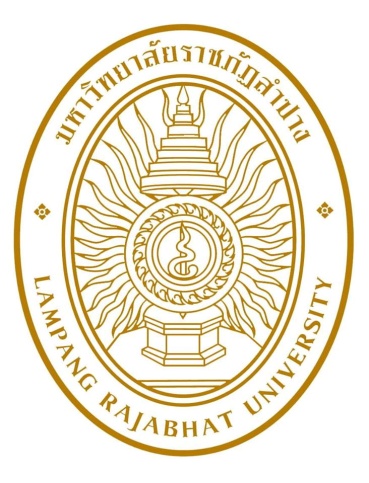 (ร่าง)แผนปฏิบัติราชการระยะ ๕ ปีพ.ศ.๒๕๖๖-๒๕๗๐ของมหาวิทยาลัยราชภัฏลำปางสารบัญหน้าส่วนที่ ๑ บทสรุปผู้บริหาร										๓ส่วนที่ ๒ ความสอดคล้องกับแผน ๓ ระดับ ตามนัยยะของมติคณะรัฐมนตรีเมื่อวันที่ ๔ ธันวาคม ๒๕๖๐	๒.๑ ยุทธศาสตร์ชาติ (แผนระดับที่ ๑)							๕	๒.๒ แผนระดับที่ ๒									๘	๒.๓ แผนระดับที่ ๓									๑๙ส่วนที่ ๓ สาระสำคัญแผนปฏิบัติราชการระยะ ๕ ปี (พ.ศ.๒๕๖๖-๒๕๗๐) ของมหาวิทยาลัยราชภัฏลำปาง	๓.๑ ภาพรวม											      ๓.๑.๑ วิสัยทัศน์									๒๔	      ๓.๑.๒ พันธกิจ									๒๔	      ๓.๑.๓ เป้าประสงค์									๒๕	      ๓.๑.๔ ยุทธศาสตร์									๒๕	๓.๒ แผนปฏิบัติราชการ พ.ศ.๒๕๖๖-๒๕๗๐	      ๓.๒.๑ ยุทธศาสตร์การพัฒนาท้องถิ่น			          				๒๖ 	      ๓.๒.๒ ยุทธศาสตร์การผลิตและพัฒนาครู						๒๙	      ๓.๒.๓ ยุทธศาสตร์การยกระดับคุณภาพการศึกษา						๓๓	      ๓.๒.๔ ยุทธศาสตร์การพัฒนาระบบริหารจัดการ					๓๘	๓.๓ ประมาณการวงเงินงบประมาณรวม (พ.ศ. ๒๕๖๖-๒๕๗๐)	       ๓.๓.๑ ประมาณการวงเงินงบประมาณทั้งหมด 					๔๒	       ๓.๓.๒ ประมาณการวงเงินงบประมาณตามแผนปฏิบัติราชการ				๔๒ส่วนที่ ๑บทสรุปผู้บริหารแผนปฏิบัติราชการระยะ ๕ ปี พ.ศ.๒๕๖๖ - ๒๕๗๐ ของมหาวิทยาลัยราชภัฏลำปาง เป็นการดำเนินการตามพระราชกฤษฎีกา ว่าด้วยหลักเกณฑ์และวิธีการบริหารกิจการบ้านเมืองที่ดี (ฉบับที่ ๒) พ.ศ.๒๕๖๒ โดยมหาวิทยาลัยได้มีคำสั่งแต่งตั้งคณะกรรมการจัดทำแผนคณะกรรมการจัดทำแผนปฏิบัติราชการระยะ ๕ ปี (พ.ศ.๒๕๖๖ – ๒๕๗๐) ตามคำสั่งที่ ๒๑๖๗/๒๕๖๔ ลงวันที่ ๘ ตุลาคม ๒๕๖๔ ซึ่งคณะกรรมการได้ดำเนินรวบรวมวิเคราะห์ข้อมูลยกร่างแผน และให้มีส่วนได้เสียมีส่วนร่วมในการจัดทำ ก่อนที่คณะกรรมการบริหารมหาวิทยาลัยได้พิจารณาเห็นชอบในการประชุมครั้งที่ …… และสภามหาวิทยาลัยได้พิจารณาเห็นชอบในการประชุม ครั้งที่ ………… ซึ่งแผนปฏิบัติราชการระยะ ๕ ปี พ.ศ.๒๕๖๖ - ๒๕๗๐ ของมหาวิทยาลัยราชภัฏลำปาง มีความสอดคล้องกับยุทธศาสตร์ชาติ แผนแม่บท แผนการปฏิรูปเทศ แผนพัฒนาเศรษฐกิจและสังคมแห่งชาติ และแผนอื่นๆที่เกี่ยวข้อง คือ ๑. ยุทธศาสตร์ชาติ ได้แก่ (๑) ยุทธศาสตร์ชาติด้านการพัฒนาและเสริมสร้างศักยภาพทรัพยากรมนุษย์ (๒) ยุทธศาสตร์ชาติด้านการสร้างโอกาสและความเสมอภาคทางสังคม (๓) ยุทธศาสตร์ชาติด้านการปรับสมดุลและพัฒนาระบบการบริหารจัดการภาครัฐ ๒ แผนแม่บทภายใต้ยุทธศาสตร์ชาติ ได้แก่	(๑) ประเด็นศักยภาพคนตลอดช่วงชีวิต(๒) ประเด็นการพัฒนาการเรียนรู้ (๓) ประเด็นพลังทางสังคม (๔) ประเด็น การวิจัยและพัฒนานวัตกรรม (๕) ประเด็นการบริการประชาชนและประสิทธิภาพภาครัฐ ๓. แผนปฏิรูปประเทศ ได้แก่ (๑) ด้านการศึกษา (๒) ด้านสังคม (๓) ด้านการบริหารราชการแผ่นดิน  ๔.แผนพัฒนาเศรษฐกิจและสังคมแห่งชาติ ฉบับที่ ๑๓ หมุดหมายที่ ๑๒ ไทยมีกำลังสมรรถนสูงมุ่งเรียนรู้อย่างต่อเนื่องตอบโจทย์การพัฒนาในอนาคต  ๕.นโยบายและแผนระดับชาติว่าด้วยความมั่นคงแห่งชาติ ๖.แผนการพัฒนาอุดมศึกษาเพื่อผลิตและพัฒนกำลังคนของประเทศ พ.ศ.๒๕๖๔-๒๕๗๐ ฉบับปรับปรุง พ.ศ.๒๕๖๖-๒๕๗๐ ของกระทรวงการอุดมศึกษา วิทยาศาสตร์ วิจัยและนวัตกรรม ยุทธศาสตร์(๑) พัฒนาศักยภาพคน (๒) ส่งเสริมระบบนิเวศวิจัยอุดมศึกษา (๓) จัดระบบอุดมศึกษาใหม่ ๗. แผนด้านวิทยาศาสตร์ วิจัยและนวัตกรรม พ.ศ.๒๕๖๖-๒๕๗๐ ของกระทรวงการอุดมศึกษา วิทยาศาสตร์ วิจัยและนวัตกรรม ยุทธศาสตร์ (๑) การพัฒนาเศรษฐกิจไทยด้วยเศรษฐกิจสร้างคุณค่าและเศรษฐกิจสร้างสรรค์ ให้มีความสามารถในการแข่งขันและพึ่งพาตนเองได้อย่างยั่งยืนพร้อมสู่อนาคตโดยใช้วิทยาศาสตร์การวิจัยและนวัตกรรม (๒) การยกระดับสังคมและสิ่งแวดล้อมให้มีการพัฒนาอย่างยั่งยืนสามารถแก้ไขปัญหาท้าทายและปรับตัวได้ทันต่อพลวัตการเปลี่ยนแปลงของโลก โดยใช้วิทยาศาสตร์การวิจัยและนวัตกรรม (๓) การพัฒนากำลังคนสถาบันอุดมศึกษาและสถาบันวิจัยให้เป็นฐานการขับเคลื่อนการพัฒนาเศรษฐกิจและสังคมของประเทศแบบก้าวกระโดดและอย่างยั่งยืนโดยใช้วิทยาศาสตร์การวิจัยและนวัตกรรมแผนปฏิบัติราชการระยะ ๕ ปี พ.ศ.๒๕๖๖ - ๒๕๗๐ ของมหาวิทยาลัยราชภัฏลำปาง มีวิสัยทัศน์คือ “มหาวิทยาลัยราชภัฏลำปางเป็นสถาบันผลิตบัณฑิตที่มีคุณภาพ มีอัตลักษณ์ และบูรณาการภูมิปัญญาสู่นวัตกรรมเพื่อการพัฒนาท้องถิ่นอย่างยั่งยืน” โดยพันธกิจของมหาวิทยาลัย คือ 	๑. ผลิตบัณฑิตให้มีคุณภาพ มีทัศนคติที่ดี เป็นพลเมืองดีในสังคม และมีสมรรถนะความความต้องการของผู้ใช้บัณฑิต ๒. วิจัยสร้างองค์ความรู้และนวัตกรรมที่มีคุณภาพและได้มาตรฐานเป็นที่ยอมรับ มุ่งเน้นการบูรณาการเพื่อนำไปใช้ประโยชน์ได้อย่างเป็นรูปธรรม ๓. พัฒนาท้องถิ่นตามศักยภาพ สภาพปัญหาและความต้องการที่แท้จริงของชุมชน โดยถ่ายทอดองค์ความรู้ เทคโนโลยี และน้อมนำแนวพระราชดำริสู่การปฏิบัติ ๔. สร้างเครือข่ายความร่วมมือกับทุกภาคส่วนเพื่อการพัฒนาท้องถิ่น และเสริมสร้างความเข้มแข็งของผู้นำชุมชนให้มีคุณธรรมและความสามารถในการบริหารงานเพื่อประโยชน์ต่อส่วนรวม ๕. บริหารจัดการทรัพยากรภายในมหาวิทยาลัยอย่างมีประสิทธิภาพด้วยหลักธรรมาภิบาล พร้อมรองรับการเปลี่ยนแปลงเพื่อให้เกิดการพัฒนาอย่างต่อเนื่องและยั่งยืน โดยมหาวิทยาลัยมีแผนปฏิบัติราชการ ใน ๔ เรื่อง ได้แก่ ๑. แผนปฏิบัติราชการ เรื่อง การพัฒนาท้องถิ่น ๒. แผนปฏิบัติราชการ เรื่อง การผลิตและพัฒนาครู ๓. แผนปฏิบัติราชการ เรื่อง การยกระดับคุณภาพการศึกษา ๔. แผนปฏิบัติราชการ เรื่อง การพัฒนาระบบบริหารจัดการ โดยประมาณการวงเงินงบประมาณทั้งหมดของแผนมีจำนวน ๓,๐๓๔.๕๐๐๐ ล้านบาท เป็นงบประมาณแผ่นดิน จำนวน ๒,๔๒๒.๕๐๐๐ ล้านบาท และเงินรายได้ จำนวน ๔๓๕.๐๐๐๐ ล้านบาท งบอื่นๆ จำนวน ๑๗๕.๐๐๐๐ ล้านบาทส่วนที่ ๒ความสอดคล้องกับแผน ๓ ระดับ ตามนัยยะของมติคณะรัฐมนตรีเมื่อวันที่ ๔ ธันวาคม ๒๕๖๐๒.๑ ยุทธศาสตร์ชาติ (แผนระดับที่ ๑)๑) ยุทธศาสตร์ชาติด้านการพัฒนาและเสริมสร้างศักยภาพทรัพยากรมนุษย์ 	     (๑) เป้าหมาย คนไทยเป็นคนดี คนเก่ง มีคุณภาพ พร้อมสำหรับวิถีชีวิตในศตวรรษที่ ๒๑	     (๒) ประเด็นยุทธศาสตร์ ๒.๑ การปรับเปลี่ยนค่านิยมและวัฒนธรรม การบูรณาการเรื่องความซื่อสัตย์ วินัย คุณธรรม จริยธรรม ในการจัดการเรียนการสอนในสถานศึกษา 		๒.๒ การพัฒนาศักยภาพคนตลอดช่วงชีวิต 	ช่วงวัยเรียน/วัยรุ่น 		๒.๓ ปฏิรูปกระบวนการเรียนรู้ที่ตอบสนองต่อการเปลี่ยนแปลงในศตวรรษที่ ๒๑		     ๒.๓.๑ การปรับเปลี่ยนระบบการเรียนรู้ให้เอื้อต่อการพัฒนาทักษะสำหรับศตวรรษที่ ๒๑ 		     ๒.๓.๒ การเปลี่ยนโฉมบทบาท “ครู” ให้เป็นครูยุคใหม่ 		     ๒.๓.๓ การเพิ่มประสิทธิภาพระบบบริหารจัดการศึกษาในทุกระดับ ทุกประเภท 		     ๒.๓.๔ การพัฒนาระบบการเรียนรู้ตลอดชีวิต   	     (๓) การบรรลุเป้าหมายตามยุทธศาสตร์ชาติ		๓.๑ ดำเนินการตามโครงการสำคัญตามยุทธศาสตร์การพัฒนาคุณภาพการศึกษา ดังนี้๓.๑.๑ โครงการปรับปรุงพัฒนาหลักสูตรที่ตอบสนองการพัฒนาเชิงพื้นที่      		๓.๑.๒ โครงการส่งเสริมการมีส่วนร่วมของชุมชนในการจัดการศึกษา     		๓.๑.๓ สนับสนุนและส่งเสริมการจัดทำผลงานของนักศึกษาเพื่อพัฒนาศักยภาพ และเผยแพร่ในระดับชาติและนานาชาติ     		๓.๑.๔ โครงการฝึกประสบการณ์สหกิจศึกษา     		๓.๑.๕ โครงการส่งเสริมนักศึกษาให้มีคุณลักษณะตามอัตลักษณ์     		๓.๑.๖ โครงการขับเคลื่อนและขยายผลวิศวกรสังคม     		๓.๑.๗ โครงการพัฒนาทักษะในศตวรรษที่ ๒๑ แก่นักศึกษา๓.๑.๘ โครงการแลกเปลี่ยนนักศึกษาระหว่างนักศึกษาไทยและนักศึกษาต่างชาติ๓.๑.๙ โครงการเพิ่มทักษะแก่คณาจารย์ (Upskill&Reskill)เพื่อตอบสนองการเรียนรู้ในศตวรรษที่ ๒๑และเตรียมความพร้อมในการพัฒนาหลักสูตร/การวิจัย/การบริการวิชาการ๓.๑.๑๐ โครงการจัดการศึกษาเรียนรู้ตลอดชีวิต๓.๒ ดำเนินการโครงการสำคัญตามยุทธศาสตร์การผลิตและพัฒนาครูของมหาวิทยาลัย ดังนี้๓.๒.๑ โครงการปลูกฝังทักษะและประสบการณ์ด้านวิชาชีพครูร่วมกับโรงเรียนมัธยมในเขตพื้นที่บริการ๓.๒.๒ โครงการบูรณาการจัดการเรียนรู้ร่วมกับสถานศึกษา(School Integrated Learning)๓.๒.๓ โครงการบ่มเพาะนักศึกษาครุศาสตร์ให้มีสมรรถนะตามมาตรฐานวิชาชีพและจิตวิญญาณความเป็นครู๓.๒.๔ โครงการจัดการศึกษาโรงเรียนสาธิต๓.๒.๕โครงการพัฒนาเครือข่ายและเสริมสร้างสมรรถนะแก่ศิษย์เก่า๓.๒.๖ โครงการพัฒนาครูประจำการและครูพี่เลี้ยงให้มีสมรรถนะตามเกณฑ์มาตรฐานวิชาชีพ	๒) ยุทธศาสตร์ชาติด้านการสร้างโอกาสและความเสมอภาคทางสังคม 	    (๑) เป้าหมาย  เพิ่มขีดความสามารถของชุมชนท้องถิ่นในการพัฒนา การพึ่งตนเองและการจัดการตนเองเพื่อสร้างสังคมคุณภาพ	    (๒) ประเด็นยุทธศาสตร์  	 	 ๒.๑ การเสริมสร้างพลังทางสังคม สนับสนุนการพัฒนาบนฐานทุนทางสังคมและวัฒนธรรม ๒.๒ การเพิ่มขีดความสามารถของชุมชนท้องถิ่นในการพัฒนา การพึ่งตนเองและการจัดการตนเอง	 	๒.๒.๑ ส่งเสริมการปรับพฤติกรรมในระดับครัวเรือน ให้มีขีดความสามารถในการวางแผนชีวิต สุขภาพ ครอบครัว การเงินและอาชีพ 		๒.๒.๒ เสริมสร้างศักยภาพของชุมชนในการพึ่งตนเองและการพึ่งพาตนเอง 		๒.๒.๓ สร้างการมีส่วนร่วมของภาคส่วนต่างๆ เพื่อสร้างประชาธิปไตยในชุมชน 	      (๓) การบรรลุเป้าหมายตามยุทธศาสตร์ชาติ ดำเนินการโครงการสำคัญตามยุทธศาสตร์การพัฒนาท้องถิ่น ดังนี้    	๓.๑ โครงการเสริมสร้างภาคีเครือข่ายเพื่อการพัฒนาชุมชนท้องถิ่น๓.๒ โครงการมหาวิทยาลัยราชภัฏเพื่อการพัฒนาท้องถิ่น๓.๓ โครงการส่งเสริมสืบสานโครงการอันเนื่องมาจากพระราชดำริ๓.๔ โครงการวิจัย การบริการวิชาการ และการทำนุบำรุงศิลปะวัฒนธรรมเพื่อการพัฒนาชุมชนท้องถิ่นจากแหล่งทุนภายนอก๓.๕ โครงการบูรณาการพันธกิจด้านการเรียนการสอน การวิจัย การบริการวิชาการเพื่อขับเคลื่อนการพัฒนาอย่างยั่งยืนตามเป้าหมายของ SDGs๓.๖ โครงการพัฒนามหาวิทยาลัยสู่ความเป็นเลิศด้านการพัฒนาชุมชนท้องถิ่น	๓) ยุทธศาสตร์ชาติด้านการปรับสมดุลและพัฒนาระบบการบริหารจัดการภาครัฐ (๑) เป้าหมาย๑.๑ ภาครัฐมีวัฒนธรรมการทำงานที่มุ่งผลสัมฤทธิ์และผลประโยชน์ของส่วนรวม ตอบสนองความต้องการของประชาชนได้อย่างสะดวก รวดเร็ว โปร่งใส
                     ๑.๒ ภาครัฐมีความโปร่งใส ปลอดการทุจริตและประพฤติมิชอบ	     (๒) ประเด็นยุทธศาสตร์       		๒.๑ ภาครัฐมีความทันสมัย -พัฒนาและปรับระบบวิธีการปฏิบัติราชการให้ทันสมัย 		๒.๒ บุคลากรภาครัฐเป็นคนดีและเก่ง ยึดหลักคุณธรรม จริยธรรม มีจิตสำนึก มีความสามารถสูง มุ่งมั่น และเป็นมืออาชีพ 	-บุคลากรภาครัฐยึดค่านิยมในการทำงานเพื่อประชาชน มีคุณธรรม และมีการพัฒนาตามเส้นทางความก้าวหน้าในอาชีพ 	๒.๓ ภาครัฐมีความโปร่งใส ปลอดการทุจริตและประพฤติมิชอบ -บุคลากรภาครัฐยึดมั่นในหลักคุณธรรม จริยธรรมและความซื่อสัตย์สุจริต 	      (๓) การบรรลุเป้าหมายตามยุทธศาสตร์ชาติดำเนินการโครงการสำคัญตามยุทธศาสตร์การบริหารจัดการ ดังนี้๓.๑ โครงการส่งเสริมสนับสนุนบุคลากรสู่ความเป็นเลิศ ๓.๒ โครงการส่งเสริมความร่วมมือสถาบันการศึกษาภายในและต่างประเทศ๓.๓ โครงการสนับสนุนส่งเสริมการบริหารตามหลักธรรมาภิบาล  ๓.๔ โครงการยกระดับมหาวิทยาลัยไปสู่องค์กรดิจิทัล๒.๒ แผนระดับที่ ๒ (เฉพาะที่เกี่ยวข้อง)      ๒.๒.๑)  แผนแม่บทภายใต้ยุทธศาสตร์ชาติ (๑) ประเด็นศักยภาพคนตลอดช่วงชีวิต      ๑.๑ เป้าหมายระดับประเด็นของแผนแม่บทฯ        - คนไทยทุกช่วงวัยมีคุณภาพ ได้รับการพัฒนาอย่างสมดุล ทั้งด้านร่างกาย สติปัญญา และคุณธรรมจริยธรรม เป็นผู้ที่มีความรู้และทักษะในศตวรรษที่ ๒๑ รักการเรียนรู้อย่างต่อเนื่องตลอดชีวิต      ๑.๒ แผนย่อยของแผนแม่บทฯ ๓.๓ การพัฒนาช่วงวัยเรียน/วัยรุ่น			  ๑.๒.๑ แนวทางการพัฒนา			-จัดให้มีการพัฒนาทักษะที่สอดรับกับทักษะในศตวรรษที่ ๒๑ โดยเฉพาะทักษะด้านการคิดวิเคราะห์ สังเคราะห์ ความสามารถในการแก้ปัญหาที่ซับซ้อน ความคิดสร้างสรรค์ การทำงานร่วมกับผู้อื่น			-จัดให้มีการพัฒนาทักษะด้านภาษา ศิลปะ และความสามารถในการใช้เทคโนโลยีที่สอดคล้องกับความสามารถ ความถนัดและความสนใจ			-จัดให้มีการพัฒนาทักษะในการวางแผนชีวิตและวางแผนการเงิน ตลอดจนทักษะที่เชื่อมต่อกับโลกการทำงาน 			-จัดให้มีพัฒนาทักษะอาชีพที่สอดคล้องกับความต้องการของประเทศ การบ่มเพาะการเป็นนักคิด นักนวัตกร และการเป็นผู้ประกอบการใหม่ รวมทั้งทักษะชีวิตที่สามารถอยู่ร่วมและทำงานภายใต้สังคมที่เป็นพหุวัฒนธรรม			-ส่งเสริมและสนับสนุนระบบบริการสุขภาพและอนามัยที่เชื่อมต่อกันระหว่างระบบสาธารณสุขกับโรงเรียนหรือสถานศึกษา เพื่อเสริมสร้างศักยภาพด้านความฉลาดทางเชาวน์ปัญญา และความฉลาดทางอารมณ์ ตลอดจนภูมิคุ้มกันด้านต่าง ๆ ในการดำเนินชีวิตของกลุ่มวัยเรียน/วัยรุ่น			๑.๒.๒ เป้าหมายและตัวชี้วัด๑.๒.๓ การบรรลุเป้าหมายตามแผนย่อยของแผนแม่บทดำเนินการตามโครงการสำคัญตามยุทธศาสตร์การพัฒนาคุณภาพการศึกษา ดังนี้๑) โครงการปรับปรุงพัฒนาหลักสูตรที่ตอบสนองการพัฒนาเชิงพื้นที่      		๒) โครงการส่งเสริมการมีส่วนร่วมของชุมชนในการจัดการศึกษา     		๓) สนับสนุนและส่งเสริมการจัดทำผลงานของนักศึกษาเพื่อพัฒนาศักยภาพ และเผยแพร่ในระดับชาติและนานาชาติ     		๔) โครงการฝึกประสบการณ์สหกิจศึกษา     		๕) โครงการส่งเสริมนักศึกษาให้มีคุณลักษณะตามอัตลักษณ์     		๖) โครงการขับเคลื่อนและขยายผลวิศวกรสังคม     		๗) โครงการพัฒนาทักษะในศตวรรษที่ ๒๑ แก่นักศึกษา๘) โครงการแลกเปลี่ยนนักศึกษาระหว่างนักศึกษาไทยและนักศึกษาต่างชาติ๙) โครงการเพิ่มทักษะแก่คณาจารย์ (Upskill&Reskill)เพื่อตอบสนองการเรียนรู้ในศตวรรษที่ ๒๑และเตรียมความพร้อมในการพัฒนาหลักสูตร/การวิจัย/การบริการวิชาการ๑๐) โครงการจัดการศึกษาเรียนรู้ตลอดชีวิต(๒) ประเด็นการพัฒนาการเรียนรู้     ๒.๑ เป้าหมายระดับประเด็นของแผนแม่บท เป้าหมายที่ ๑. คนไทยมีการศึกษาที่มีคุณภาพตามมาตรฐานสากล มีทักษะที่จำเป็นของโลกศตวรรษที่ ๒๑ สามารในการแก้ปัญหา ปรับตัว สื่อสาร และทำงานร่วมกับผู้อื่นได้อย่างมีประสิทธิผล มีนิสัยใฝ่เรียนรู้อย่างต่อเนื่องตลอดชีวิต     ๒.๒ แผนย่อยของแผนแม่บทฯ๓.๑ การปฏิรูปการเรียนรู้ที่ตอบสนองต่อการเปลี่ยนแปลงในศตวรรษที่ ๒๑๒.๒.๑ แนวทางการพัฒนา			-ปรับเปลี่ยนระบบการเรียนรู้สำหรับศตวรรษที่ ๒๑ 			-เปลี่ยนโฉมบทบาท “ครู” ให้เป็นครูยุคใหม่ 			-เพิ่มประสิทธิภาพระบบบริหารจัดการศึกษาในทุกระดับ ทุกประเภท 			-พัฒนาระบบการเรียนรู้ตลอดชีวิต 			-สร้างระบบการศึกษาเพื่อเป็นเลิศทางวิชาการระดับนานาชาติ 			๒.๒.๒ เป้าหมายและตัวชี้วัด๒.๒.๓ การบรรลุเป้าหมายตามแผนย่อยของแผนแม่บทดำเนินการตามโครงการสำคัญตามยุทธศาสตร์การพัฒนาคุณภาพการศึกษา ดังนี้๑) โครงการปรับปรุงพัฒนาหลักสูตรที่ตอบสนองการพัฒนาเชิงพื้นที่      		๒) โครงการส่งเสริมการมีส่วนร่วมของชุมชนในการจัดการศึกษา     		๓) สนับสนุนและส่งเสริมการจัดทำผลงานของนักศึกษาเพื่อพัฒนาศักยภาพ และเผยแพร่ในระดับชาติและนานาชาติ     		๔) โครงการฝึกประสบการณ์สหกิจศึกษา     		๕) โครงการส่งเสริมนักศึกษาให้มีคุณลักษณะตามอัตลักษณ์     		๖) โครงการขับเคลื่อนและขยายผลวิศวกรสังคม     		๗) โครงการพัฒนาทักษะในศตวรรษที่ ๒๑ แก่นักศึกษา๘) โครงการแลกเปลี่ยนนักศึกษาระหว่างนักศึกษาไทยและนักศึกษาต่างชาติ๙) โครงการเพิ่มทักษะแก่คณาจารย์ (Upskill&Reskill)เพื่อตอบสนองการเรียนรู้ในศตวรรษที่ ๒๑และเตรียมความพร้อมในการพัฒนาหลักสูตร/การวิจัย/การบริการวิชาการ๑๐) โครงการจัดการศึกษาเรียนรู้ตลอดชีวิต(๓) ประเด็น พลังทางสังคม๓.๑ เป้าหมายระดับประเด็นของแผนแม่บทฯเป้าหมายที่ ๑ ทุกภาคส่วนมีส่วนร่วมในการพัฒนาสังคมเพิ่มขึ้น     ๓.๒ แผนย่อยของแผนแม่บทฯ การเสริมสร้างทุนทางสังคม		 	 ๓.๒.๑ แนวทางการพัฒนา		-เพิ่มขีดความสามารถของชุมชนท้องถิ่นในการพัฒนา การพึ่งตนเอง และการจัดการตนเอง 		-ต่อยอดการพัฒนาบนฐานทุนทางสังคมและวัฒนธรรม 			 ๓.๒.๒ เป้าหมายและตัวชี้วัด๓.๒.๓ การบรรลุเป้าหมายตามแผนย่อยของแผนแม่บทดำเนินการโครงการสำคัญตามยุทธศาสตร์การพัฒนาท้องถิ่นของมหาวิทยาลัย ดังนี้    		๑) โครงการเสริมสร้างภาคีเครือข่ายเพื่อการพัฒนาชุมชนท้องถิ่น๒) โครงการมหาวิทยาลัยราชภัฏเพื่อการพัฒนาท้องถิ่น๓) โครงการส่งเสริมสืบสานโครงการอันเนื่องมาจากพระราชดำริ๔) โครงการวิจัย การบริการวิชาการ และการทำนุบำรุงศิลปะวัฒนธรรมเพื่อการพัฒนาชุมชนท้องถิ่นจากแหล่งทุนภายนอก๕) โครงการบูรณาการพันธกิจด้านการเรียนการสอน การวิจัย การบริการวิชาการเพื่อขับเคลื่อนการพัฒนาอย่างยั่งยืนตามเป้าหมายของ SDGs๖) โครงการพัฒนามหาวิทยาลัยสู่ความเป็นเลิศด้านการพัฒนาชุมชนท้องถิ่น(๔) ประเด็น เศรษฐกิจฐานราก๓.๑ เป้าหมายระดับประเด็นของแผนแม่บทฯเป้าหมายที่ ๑ รายได้ของประชากรกลุ่มรายได้น้อยเพิ่มขึ้นอย่างกระจายและอย่างต่อเนื่อง     ๓.๒ แผนย่อยของแผนแม่บทฯ การยกระดับศักยภาพการเป็นผู้ประกอบการธุรกิจ		 	 ๓.๒.๑ แนวทางการพัฒนา		-เสริมสร้างองค์ความรู้และพัฒนาทักษะให้กับกลุ่มผู้มีรายได้น้อย เพื่อยกระดับการเป็นผู้ประกอบการธุรกิจ			 ๓.๒.๒ เป้าหมายและตัวชี้วัด๓.๒.๓ การบรรลุเป้าหมายตามแผนย่อยของแผนแม่บทดำเนินการโครงการสำคัญตามยุทธศาสตร์การพัฒนาท้องถิ่นของมหาวิทยาลัย ดังนี้    		๑) โครงการเสริมสร้างภาคีเครือข่ายเพื่อการพัฒนาชุมชนท้องถิ่น๒) โครงการมหาวิทยาลัยราชภัฏเพื่อการพัฒนาท้องถิ่น๓) โครงการส่งเสริมสืบสานโครงการอันเนื่องมาจากพระราชดำริ๔) โครงการวิจัย การบริการวิชาการ และการทำนุบำรุงศิลปะวัฒนธรรมเพื่อการพัฒนาชุมชนท้องถิ่นจากแหล่งทุนภายนอก๕) โครงการบูรณาการพันธกิจด้านการเรียนการสอน การวิจัย การบริการวิชาการเพื่อขับเคลื่อนการพัฒนาอย่างยั่งยืนตามเป้าหมายของ SDGs๖) โครงการพัฒนามหาวิทยาลัยสู่ความเป็นเลิศด้านการพัฒนาชุมชนท้องถิ่น(๕) ประเด็น การวิจัยและพัฒนานวัตกรรม    ๕.๑ เป้าหมายระดับประเด็นของแผนแม่บท  เป้าหมายที่ ๒.มูลค่าการลงทุนวิจัยและพัฒนา นวัตกรรมต่อผลิตภัณฑ์มวลรวมในประเทศเพิ่มขึ้น  ๕.๒ แผนย่อยการวิจัยและพัฒนานวัตกรรม ด้านสังคม๕.๒.๑ แนวทางการพัฒนา	-พัฒนาและเสริมสร้างศักยภาพทรัพยากรมนุษย์ โดยการส่งเสริมการวิจัย พัฒนา และประยุกต์ใช้นวัตกรรมในการพัฒนาศักยภาพทรัพยากรมนุษย์ของประเทศตลอดทุกช่วงวัย (ปฐมวัย วัยเด็ก วัยเรียน วัยแรงงาน วัยสูงอายุ) การตระหนักถึงพหุปัญญาของมนุษย์ที่หลากหลาย เพื่อให้ประชาชนไทยมีทักษะความรู้ และเป็นกำลังในการพัฒนาประเทศ โดยมีประเด็นการวิจัยที่สำคัญ อาทิ โภชนาการและสุขภาวะในช่วงปฐมวัย การปลูกฝังความเป็นคนดี วินัย และจิตสาธารณะในวัยเรียน การพัฒนาทักษะและสมรรถนะที่จำเป็นในศตวรรษที่ ๒๑ ในวัยเรียนและวัยแรงงาน บุคลากรทางการศึกษา ครู หลักสูตรและกระบวนการสอน การส่งเสริมศักยภาพผู้สูงอายุ ระบบบริการสาธารณสุข และวิทยาศาสตร์ทางการกีฬา	-สร้างความเสมอภาคทางสังคม โดยการส่งเสริมการวิจัย พัฒนา และประยุกต์ใช้นวัตกรรมในการแก้ปัญหาความเหลื่อมล้ำในสังคม เพื่อลดความแตกต่างทางด้านรายได้ รายจ่าย การเข้าถึงบริการขั้นพื้นฐาน และเพิ่มความเสมอภาคในกระบวนการยุติธรรม โดยมีประเด็นการวิจัยที่สำคัญ อาทิ การจัดการที่ดินทำกิน ระบบหลักประกันสุขภาพของรัฐ การเสริมสร้างความเข้มแข็งของชุมชนและกระจายอำนาจ การเข้าถึงบริการสาธารณะและกระบวนการยุติธรรม	-ปรับสมดุลและพัฒนาระบบการบริหารจัดการภาครัฐ โดยการส่งเสริมการวิจัย พัฒนา และประยุกต์ใช้นวัตกรรมในการพัฒนาการบริหารจัดการภาครัฐ เพื่อให้มีความทันสมัย ตอบสนองความต้องการและให้บริการประชาชนได้อย่างสะดวกรวดเร็ว และโปร่งใส โดยมีประเด็นการวิจัยที่สำคัญ อาทิ รัฐบาลดิจิทัล ระบบข้อมูลขนาดใหญ่ภาครัฐ กลไกการพัฒนาในเชิงพื้นที่ ๕.๔.๓ การบรรลุเป้าหมายตามแผนย่อยของแผนแม่บท    	ดำเนินการโครงการสำคัญตามยุทธศาสตร์การพัฒนาท้องถิ่นของมหาวิทยาลัย ดังนี้    		๑) โครงการเสริมสร้างภาคีเครือข่ายเพื่อการพัฒนาชุมชนท้องถิ่น๒) โครงการวิจัย การบริการวิชาการ และการทำนุบำรุงศิลปะวัฒนธรรมเพื่อการพัฒนาชุมชนท้องถิ่นจากแหล่งทุนภายนอก๓) โครงการบูรณาการพันธกิจด้านการเรียนการสอน การวิจัย การบริการวิชาการเพื่อขับเคลื่อนการพัฒนาอย่างยั่งยืนตามเป้าหมายของ SDGs๔) โครงการพัฒนามหาวิทยาลัยสู่ความเป็นเลิศด้านการพัฒนาชุมชนท้องถิ่น	(๖) ประเด็นการบริการประชาชนและประสิทธิภาพภาครัฐ    ๖.๑ เป้าหมายระดับประเด็นของแผนแม่บทฯ  เป้าหมายที่ ๑. บริการของรัฐมีประสิทธิภาพและมีคุณภาพเป็นที่ยอมรับของผู้ใช้บริการ    ๖.๒ แผนย่อยการพัฒนาระบบบริหารงานภาครัฐ๖.๒.๑ แนวทางการพัฒนา	-พัฒนาหน่วยงานภาครัฐให้เป็น “ภาครัฐทันสมัย เปิดกว้าง เป็นองค์กรขีดสมรรถนะสูง”สามารถปฏิบัติงานอย่างมีประสิทธิภาพ มีความคุ้มค่า เทียบได้กับมาตรฐานสากล รองรับสภาพแวดล้อมในการปฏิบัติงานที่มีความหลากหลายซับซ้อนและทันการเปลี่ยนแปลง โดยการนำนวัตกรรมและเทคโนโลยีดิจิทัล การพัฒนาให้มีการนำข้อมูลและข้อมูลขนาดใหญ่มาใช้ในการพัฒนานโยบาย การตัดสินใจ การบริหารจัดการ การให้บริการ และการพัฒนานวัตกรรมภาครัฐ รวมถึงการเชื่อมโยงการทำงานและข้อมูลระหว่างองค์กรทั้งภายในและภายนอกภาครัฐแบบอัตโนมัติ อาทิ การสร้างแพลตฟอร์มดิจิทัลที่ภาครัฐสามารถใช้ร่วมกัน
เพื่อเพิ่มโอกาสในการเข้าถึงข้อมูลที่สะดวกและรวดเร็ว เชื่อมโยงข้อมูลของหน่วยงานภาครัฐให้มีมาตรฐานเดียวกันและข้อมูลระหว่างหน่วยงานที่เกี่ยวข้อง ตลอดจนเพื่อให้ภาคธุรกิจ ภาคเอกชน และผู้ประกอบการสามารถใช้ประโยชน์จากข้อมูลในการขยายโอกาสทางการค้าทั้งในประเทศและต่างประเทศ	-กำหนดนโยบายและการบริหารจัดการที่ตั้งอยู่บนข้อมูลและหลักฐานเชิงประจักษ์ มุ่งผลสัมฤทธิ์ มีความโปร่งใส ยืดหยุ่นและคล่องตัวสูง นำนวัตกรรม เทคโนโลยี ข้อมูลขนาดใหญ่ ระบบการทำงานที่เป็นดิจิทัล มาใช้ในการบริหารและการตัดสินใจ มีการพัฒนาข้อมูลเปิดภาครัฐให้ทุกภาคส่วนสามารถเข้าถึง แบ่งปัน และใช้ประโยชน์ได้อย่างเหมาะสมและสะดวก รวมทั้งนำองค์ความรู้ ในแบบ
สหสาขาวิชาเข้ามาประยุกต์ใช้ เพื่อสร้างคุณค่าและแนวทางปฏิบัติที่เป็นเลิศในการตอบสนองกับสถานการณ์ต่าง ๆ ได้อย่างทันเวลา พร้อมทั้งมีการจัดการความรู้และถ่ายทอดความรู้อย่างเป็นระบบเพื่อพัฒนาภาครัฐให้เป็นองค์กรแห่งการเรียนรู้ และการเสริมสร้างการรับรู้ สร้างความเข้าใจ การพัฒนาวัฒนธรรมองค์กร เพื่อส่งเสริมการพัฒนาระบบบริการและการบริหารจัดการภาครัฐอย่างเต็มศักยภาพ 			๖.๒.๒ เป้าหมายและตัวชี้วัด๖.๓ แผนย่อยของแผนแม่บทฯ การสร้างและพัฒนาบุคลากรภาครัฐ๖.๓.๑ แนวทางการพัฒนา	-พัฒนาบุคลากรภาครัฐทุกประเภทให้มีความรู้ความสามารถสูง มีทักษะการคิดวิเคราะห์และการปรับตัวให้ทันต่อการเปลี่ยนแปลง มีระบบการพัฒนาขีดความสามารถบุคลากรภาครัฐให้มีสมรรถนะใหม่ ๆ ทักษะการใช้ภาษาอังกฤษและภาษาที่สาม ทักษะด้านดิจิทัล มีทัศนคติและกรอบความคิดในการทำงานเพื่อให้บริการประชาชนและอำนวยความสะดวกภาคเอกชนและภาคประชาสังคมเพื่อประโยชน์ของการพัฒนาประเทศ สามารถรองรับการเปลี่ยนแปลงบริบทการพัฒนา มีการเสริมสร้างคุณธรรมและจริยธรรม การปรับเปลี่ยนแนวคิดให้การปฏิบัติราชการเป็นมืออาชีพ มีจิตบริการ ทำงานในเชิงรุกและมองไปข้างหน้า สามารถบูรณาการการทำงานร่วมกับภาคส่วนอื่นได้อย่างเป็นรูปธรรม และมีสำนึกในการปฏิบัติงานด้วยความรับผิดรับชอบและความสุจริต ปฏิบัติงานตามหลักการและหลักวิชาชีพด้วยความเป็นธรรมและเสมอภาค กล้ายืนหยัดในการกระทำที่ถูกต้อง คำนึงถึงประโยชน์ของส่วนรวมมากกว่าประโยชน์ของส่วนตน ตลอดจนส่งเสริมให้มีการคุ้มครองและปกป้องบุคลากรภาครัฐที่กล้ายืดหยัดในการกระทำที่ถูกต้องและมีพฤติกรรมการปฏิบัติงานตามจริยธรรมและจรรยาบรรณวิชาชีพ 			๖.๓.๒ เป้าหมายและตัวชี้วัด			๖.๓.๓ การบรรลุเป้าหมายตามแผนย่อยของแผนแม่บท ดำเนินการโครงการสำคัญตามยุทธศาสตร์การบริหารจัดการ ดังนี้    	๑) โครงการส่งเสริมสนับสนุนบุคลากรสู่ความเป็นเลิศ ๒) โครงการส่งเสริมความร่วมมือสถาบันการศึกษาภายในและต่างประเทศ๓) โครงการสนับสนุนส่งเสริมการบริหารตามหลักธรรมาภิบาล  ๔) โครงการยกระดับมหาวิทยาลัยไปสู่องค์กรดิจิทัล      ๒.๒.๒) แผนการปฏิรูประเทศ(๑) ด้านการศึกษา	๑.๑ เรื่อง การปฏิรูปกลไกและระบบการผลิต คัดกรอง และพัฒนาผู้ประกอบวิชาชีพครู ประเด็นปฏิรูป การผลิตและคัดกรองครู เพื่อให้ได้ครูที่มีคุณภาพตรงกับความต้องการของประเทศ และมีจิตวิญญาณของความเป็นครู และเรื่อง การปฏิรูปการจัดการเรียนการสอนเพื่อตอบสนองการเปลี่ยนแปลงในศตวรรษที่ ๒๑ ประเด็นการปฏิรูป ๕.๑ การปรับหลักสูตรพร้อมกระบวนการจัดการเรียนการสอน และการประเมินเพ่อพัฒนาการเรียนรู้เป็นหลักสูตรสมรรถนะ ๕.๒ การจัดการศึกษาเพื่อเสริมสร้างคุณธรรมจริยธรรม	๑.๒ ขั้นตอนการดำเนินงาน -มีการปรับปรุงหลักสูตรการผลิตครูเป็นหลักสูตรที่เน้นสมรรถนะของวิชาชีพครู ซึ่งใช้ระยะเวลาในการศึกษาอย่างน้อยสี่ปีโดยเน้นการฝึกปฏิบัติในสถานการจริงตั้งแต่ปีแรกจนถึงปีสุดท้ายและนิสิตหรือนักศึกษาครูต้องได้รับการฝึกประสบการณ์วิชาชีพกับครูประจำการที่มีประสบการณ์หรือความเชี่ยวชาญ -อาจารย์ที่สอนในสถาบันผลิตครูมีประสบการณ์สอนในสถานศึกษาและมีกิจกรรมทางวิชาการที่เชื่อมโยงกับสถานศึกษา-นิสิตนักศึกษาครูในหลักสูตรปัจจุบันได้รับการเสริมสมรรถนะทางวิชาชีพครู	๑.๓ กิจกรรม - จัดทำหลักสูตรกรผลิตครู- มีหลักเกณฑ์การรับอาจารย์ที่สอนในสถาบันการผลิตครู- กำหนดหลักสูตรการผลิตครูเน้นการเสริมสมรรถนะทางวิชาชีพครู- พัฒนาครูในการจัดการเรียนรู้เชิงรุก และการวัดประเมินผลเพื่อพัฒนาผู้เรียนรวมทั้งการพัฒนาความรู้และสมรรถนะด้านเนื้อหาสาระที่สอนด้านการใช้สื่อและเทคโนโลยีการการเรียนรู้และการสอนด้านการพัฒนาทักษะแห่งศตวรรษที่ ๒๑ และด้านบทบาทของครูยุคใหม่- ปรับปรุงและพัฒนาแนวทางการจัดการเรียนการสอนเพื่อส่งเสริมคุณธรรมและจริยธรรมให้แก่ผู้เรียน	๑.๔ เป้าหมายกิจกรรม - มีหลักสูตรการผลิตครูที่เน้นให้ครูมีความเชี่ยวชาญด้านการปฏิบัติการฝึกปฏิบัติงานจริงและเชี่ยวชาญในการจัดการเรียนการสอน- เกณฑ์การรับอาจารย์ที่สอนในสถาบันผลิตครูที่ตรงตามคุณสมบัติ- หลักสูตรการผลิตครูเน้นการเสริมสมรรถนะทางวิชาชีพครู- ครูมีความรู้ ความเข้าใจสามารถจัดการเรียนรู้เชิงรุกได้- ครูมีความรู้ความเข้าใจสามารถออกแบบรายวิชาเพิ่มเติมและกิจกรรมพัฒนาผู้เรียนได้- รูปแบบ กิจกรรม และสาระการเรียนการสอนมีการปรับปรุงเพื่อเสริมสร้างคุณธรรมจริยธรรมให้แก่ผู้เรียนในทุกระดับ/ประเภทการศึกษา 	(๒) ด้านสังคม	๒.๑ เรื่อง/ประเด็นการปฏิรูป  ระบบสร้างเสริมชุมชนเข้มแข็ง	๒.๒ ขั้นตอนการดำเนินงาน ส่งเสริมเครือข่ายวิชาการ วิทยาศาสตร์และเทคโนโลยี เพื่อสนับสนุนการพัฒนาเครือข่ายวิชาการ วิทยาศาสตร์และเทคโนโลยี ภูมิปัญญาท้องถิ่นและนวัตกรรมชุมชนให้แข้มแข็งและเป็นระบบ	๒.๓ กิจกรรม ส่งเสริมสนับสนุนการจัดการความรู้ การจัดกระบวนการแลกเปลี่ยนเรียนรู้ และพัฒนาศักยภาพของประชาชนและภาคส่วนต่างๆที่เกี่ยวข้อง	๒.๔ เป้าหมายกิจกรรม มีกลไกสนับสนุนการสร้างและแลกเปลี่ยนองค์ความรู้เพื่อชุมชนโดยชุมชน 	(๓) ด้านการบริหารราชการแผ่นดิน	๓.๑ เรื่อง/ประเด็นการปฏิรูป ที่ ๑ บริการภาครัฐ สะดวกรวดเร็ว และตอบโจทย์ชีวิตประชาชน	๓.๒ ขั้นตอนการดำเนินงาน ๑.ปรับปรุงกระบวนการขออนุมัติอนุญาตจากภาครัฐเพื่ออำนวยความสะดวกแก่ประชาชน ๒.จัดให้มีการให้บริการแบบเบ็ดเสร็จผ่านช่องทางดิจิตอลและศูนย์บริการร่วม	๓.๓ กิจกรรม ๑.ปรับปรุงกระบวนการและลดขั้นตอนการให้บริการที่กระทบต่อชีวิตและความเป็นอยู่ของประชาชนเพื่ออำนวยความสะดวกและสร้างความพึงพอใจต่อผู้รับบริการ ๒.พัฒนาระบบดิจิตอลเพื่อรองรับการให้บริการที่กระทบต่อชีวิตและความเป็นอยู่ของประชาชนโดยเป็นระบบที่รองรับการเชื่อมโยงข้อมูลเพื่อให้บริการแบบเบ็ดเสร็จได้ ๓.สนับสนุนให้เกิดการใช้งาน เช่น การประชาสัมพันธ์ การสร้างแรงจูงใจ(Incentive) ให้ประชาชนขอรับบริการภาครัฐผ่านช่องทางออนไลน์มากขึ้น การสร้างความมั่นคงปลอดภัยของการให้บริการประชาชนเพื่อให้เกิดความเชื่อมั่นเป็นต้น	๓.๔ เป้าหมายกิจกรรม ๑.หน่วยงานภาครัฐมีแผนการปรับปรุงการให้บริการประชาชน ๒.หน่วยงานภาครัฐมีระบบดิจิตอลเพื่อรองรับการให้บริการ ๓.ประชาชนได้รับบริการแบบเบ็ดเสร็จและมีความพึงพอใจในการรับบริการในระดับสูงขึ้น ๒.๒.๓) กิจกรรมปฏิรูปที่จะส่งผลให้เกิดการเปลี่ยนแปลงต่อประชาชนอย่างมีนัยสำคัญ (Big Rock)	๑) เรื่อง/กิจกรรมปฏิรูป ๒ ผลักดันให้มีฐานข้อมูลทางสังคมและคลังความรู้ในระดับพื้นที่เพื่อให้สามารถจัดสวัสดิการและสร้างโอกาสในการประกอบอาชีพที่ตรงตามความต้องการของกลุ่มเป้าหมาย	๒) เป้าหมายและตัวชี้วัดของกิจกรรมปฏิรูป ๑.ชุมชนมีฐานข้อมูลกลางระดับพื้นที่ที่เปิดเผยต่อสาธารณชนเพื่อให้ทุกภาคส่วนสามารถเข้าถึงและใช้ประโยชน์ข้อมูลในการกำหนดนโยบายและแก้ไขปัญหาที่ตอบสนองความต้องการของประชาชนในพื้นที่ ๒.บุคคลและชุมชนสามารถเข้าถึงคลังข้อมูลสำหรับการประกอบอาชีพที่รวดเร็วน่าเชื่อถือและมืออาชีพเพื่อให้สามารถพึ่งพาตนเองได้ตลอดจนได้รับข้อมูลที่ถูกต้องและสร้างสรรค์	๓) โครงการที่สนับสนุน โครงการยกระดับเศรษฐกิจและสังคมรายตำบลแบบบูรณาการ(๑ตำบล๑มหาวิทยาลัย)	๒.๒.๔) แผนพัฒนาเศรษฐกิจและสังคมแห่งชาติ ฉบับที่ ๑๓องค์ประกอบหลักของการขับเคลื่อนประเทศสู่“เศรษฐกิจสร้างคุณค่า สังคมก้าวหน้าเศรษฐกิจสร้างคุณค่าอย่างยั่งยืน” (Hi-Value and Sustainable Thailand)	         ๑.มิติที่ 			๑.๑ มิติที่ ๑. ภาคการผลิตและบริการเป้าหมาย 		๑.๒ มิติที่ ๒.โอกาสและความเสมอภาคทางเศรษฐกิจและสังคม 		๑.๓ มิติที่ ๔ ภาครัฐที่ทันสมัย มีประสิทธิภาพตอบโจทย์ประชาชน                     ๒.หมุดหมาย๒.๑ หมุดหมายที่ ๑ .ไทยเป็นประเทศชั้นนำด้านสินค้าเกษตร และเกษตรแปรรูปมูลค่าสูง เป้าหมาย ๑.เพิ่มมูลค่าของสินค้าเกษตรและเกษตรแปรรูป เป้าหมายที่ ๒.เพิ่มศักยภาพและบทบาทของผู้ประกอบการเกษตร๒.๒ หมุดหมายที่ ๗ ไทยมีวิสาหกิจขนาดกลางและขนาดย่อมที่เข้มแข็ง มีศักยภาพสูงและสามารถแข่งขันได้ เป้าหมาย พัฒนาศักยภาพในการดำเนินธุรกิจและการปรับตัวของ SMEs สู่การแข่งขันใหม่๒.๓ หมุดหมายที่ ๑๒ ไทยมีกำลังคนสมรรถนะสูง มุ่งเรียนรู้อย่างต่อเนื่องตอบโจทย์การพัฒนาอนาคต เป้าหมาย ๑ พัฒนาคนทุกช่วงวัยอย่างเต็มศักยภาพทั้งสมรรถนะ คุณลักษณะ และภูมิคุ้มกัน ๒.พัฒนากำลังคนให้ตรงกับภาคการผลิตเป้าหมาย ๓.ส่งเสริมการเข้าถึงการเรียนรู้ตลอดชีวิต๒.๔ หมุดหมายที่ ๑๔ ไทยมีภาครัฐที่ทันสมัย มีประสิทธิภาพ และตอบโจทย์ประชาชน เป้าหมาย ๑ ยกระดับคุณภาพและการเข้าถึงบริการภาครัฐ เป้าหมาย ๒ พัฒนาภาครัฐให้มีสรรถนะสูงและคล่องตัว	๒.๒.๕) นโยบายและแผนระดับชาติว่าด้วยความมั่นคงแห่งชาติ	๑) นโยบายความมั่นคงแห่งชาติที่ ๑ เสริมสร้างความมั่นคงของสถาบันหลักของชาติและการปกครองระบบประชาธิปไตยอันมีพระมหากษัตริย์เป็นประมุข	๒) แผนระดับชาติว่าด้วยความมั่นคงแห่งชาติ รองรับนโยบายที่ ๑ เสริมสร้างความมั่นคงของสถาบันหลักของชาติและการปกครองระบบประชาธิปไตยอันมีพระมหากษัตริย์เป็นประมุข	๓) เป้าหมายเชิงยุทธศาสตร์ สถาบันพระมหากษัตริย์ภายใต้การปกครองระบบประชาธิปไตยอันมีพระมหากษัตริย์ทรงเป็นพระประมุขได้รับการธำรงรักษาด้วยการปกป้องเชิดชูเทิดทูนอย่างสมพระเกียรติ	๔) ตัวชี้วัด ระดับความเข้าใจของทุกภาคส่วนเกี่ยวกับสถาบันพระมหากษัตริย์	๕) กลยุทธ์ นำศาสตร์พระราชาและหลักปรัชญาของเศรษฐกิจพอเพียงไปประยุกต์ใช้เพื่อการพัฒนาที่ยั่งยืนรวมถึงขยายผลตามโครงการอันเนื่องมาจากพระราชดำริและแบบอย่างที่ทรงวางรากฐานไว้ พร้อมทั้งเผยแพร่ผลการดำเนินงานให้แพร่หลายเป็นที่ประจักษ์ทั้งในและต่างประเทศ๒.๓ แผนระดับที่ ๓ ที่เกี่ยวข้อง        ๒.๓.๑ แผนการอุดมศึกษาเพื่อผลิตและพัฒนากำลังคนของประเทศ พ.ศ. ๒๕๖๔ – ๒๕๗๐ ฉบับปรับปรุง พ.ศ. ๒๕๖๖ – ๒๕๗๐ ของกระทรวงการอุดมศึกษา วิทยาศาสตร์ วิจัยและนวัตกรรม 	๑) วัตถุประสงค์ของแผนที่ ๑) การจัดการศึกษาเพื่อการเรียนรู้ตลอดชีวิต(Lifelong Learning)อย่างมีคุณภาพ มาตรฐานและยืดหยุ่นเหมาะสมกับกำลังคนทุกกลุ่มวัย(Enhancing Curriculums for Desired Leaning Outcomes) ๒) บัณฑิต/กำลังคนได้รับการพัฒนาและยกระดับทักษะ(Re Skill Up Skill and New Skill) เพื่อการทำงานและการดำรงชีวิต 	๒) ยุทธศาสตร์ที่ ๑ พัฒนาศักยภาพคน (Capacity Building)	๒.๑ เป้าหมายระดับยุทธศาสตร์ที่ ๑ การจัดการศึกษาเพื่อการเรียนรู้ตลอด ชีวิต(Lifelong Learning) อย่างมีคุณภาพ มาตรฐาน และยืดหยุ่นเหมาะสมกับกำลังคนทุกกลุ่มวัย (Enhancing Curriculums for Desired Leaning Outcomes) เป้าหมายระดับยุทธศาสตร์ที่ ๒ บัณฑิต/กำลังคนได้รับการพัฒนาและยกระดับทักษะ(Re Skill Up Skill and New Skill) เพื่อการทำงานและการดำรงชีวิต(Soft and Hard Skill Transversal Skill) ให้มีคุณภาพและปริมาณรองรับการพัฒนาประเทศตามการเปลี่ยนแปลงของกระแสโลก เป้าหมายยุทธศาสตร์ที่ ๓ บัณฑิต/กำลังคนมีความตระหนักรู้ ปรับเปลี่ยนวิถีการดำรงชีวิตที่เป็นมิตรกับสิ่งแวดล้อม รองรับและสอดคล้องเศรษฐกิจหมุนเวียน(Circular Economy)เพื่อการพัฒนาอย่างยั่งยืน เป้าหมายระดับยุทธศาสตร์ที่ ๔ การเสร้างเสริมบุคลากรให้มีศักยภาพสูงและความเชี่ยวชาญเฉพาะศาสตร์(Enhancement of Brainpower & Concentration of Talents)	๒.๒ แนวทางการขับเคลื่อนแผนสู่การปฏิบัติ 		๒.๒.๑ แนวทางที่ ๑ การจัดการศึกษาเพื่อการเรียนรู้ตลอดชีวิต (Lifelong Learning)	๒.๒.๒ แนวทางที่ ๒ ยกระดับคุณภาพการศึกษาและสมรรถนะของกำลังคน(Quality & Manpower Competencies Enhancement)	๓.๒.๓ แนวทางที่ ๓ การสร้างเสริมบุคลากรคุณภาพสูง(Enhancement of Brainpower & Concentration of Talents)	๓)  ยุทธศาสตร์ที่ ๒ ส่งเสริมระบบนิเวศวิจัยอุดมศึกษา (Research Ecosystem Building)๓.๑ เป้าหมายระดับยุทธศาสตร์ที่ ๑ การวิจัยเพื่อสร้างองค์ความรู้ เทคโนโลยีและนวัตกรรมถ่ายทอดและประยุกต์ใช้() เพื่อความยั่งยืนในมิติเศรษฐกิจ สังคมและสิ่งแวดล้อม เป้าหมายระดับยุทธศาสตร์ที่ ๓ นิเวศสถาบันอุดมศึกษาเอื้อต่อการเพิ่มพูนทักษะผู้ประกอบการและพัฒนาศักยภาพทางธุรกิจ (Corporate University, Start -up ,Spin-off ,Incubator และ Accelerator) รวมถึงระบบทรัพย์สินทางปัญญาและถ่ายทอดเทคโนโลยีมีประสิทธิภาพส่งต่อผลงานสู่สังคมและเศรษฐกิจ(Research Administration and Support Office) ๓.๒ แนวทางการขับเคลื่อนแผนสู่การปฏิบัติ	๓.๒.๑ แนวทางที่ ๑ การวิจัย นวัตกรรมและการถ่ายทอดเทคโนโลยี	๓.๒.๒ แนวทางที่ ๒ พัฒนาโครงสร้างพื้นฐานหรือปัจจัยเอื้อภายในสถาบันอุดมศึกษาที่ส่งเสริมการพัฒนาผู้ประกอบการนวัตกรรม	๔)  ยุทธศาสตร์ที่ ๓ จัดระบบอุดมศึกษาใหม่ (Higher Education Transformation)	๔.๑ เป้าหมายระดับยุทธศาสตร์ที่ ๑ ระบบอุดมศึกษามีประสิทธิภาพในการบริหารจัดการทรัพยากรที่สร้างผลสัมฤทธิ์และคุ้มค่าต่อการลงทุนในการจัดการศึกษาระดับอุดมศึกษา(Performance-Base)โดยยึดหลักธรรมาภิบาล เป้าหมายระดับยุทธศาสตร์ที่ ๒ สถาบันอุดมศึกษามีความเป็นเลิศตามอัตลักษณ์/จุดแข็งเพื่อให้เกิดคุณภาพในระบบอุดมศึกษา และสะท้อนผลลัพธ์(Outcome-base) สอดคล้องกับความต้องการของชุมชน/พื้นที่/ประเทศ๔.๒ แนวทางการขับเคลื่อนแผนสู่การปฏิบัติ	๔.๒.๑ แนวทางที่ ๑ การบริหารจัดการและธรรมาภิบาล	๔.๒.๒ แนวทางที่ ๒ การพัฒนาสถาบันอุดมศึกษาตามอัตลักษณ์ที่หลากหลาย (Reinventing University)	๕)  การขับเคลื่อนสำคัญ  	๕.๑ นโยบายหลัก (Flagship Policies) ที่ ๑ กำลังคนสมรรถนะและศักยภาพสูงตอบโจทย์การพัฒนาอุตสาหกรรมตามโมเดล BCG (ด้านเกษตรและอาหาร การแพทย์และสุขภาพ การท่องเที่ยว และพลังงาน รวมวัสดุและเคมีชีวภาพ) เพื่อยกระดับเป็นเศรษฐกิจหมุนเวียน (Circular Economy)	๕.๒ นโยบายหลัก (Flagship Policies) ที่ ๓ ระบบเศรษฐกิจฐานรากและเศรษฐกิจฐานนวัตกรรม รวมุถึง SMEs and IDEs มีความเข้มแข็ง	๕.๓ นโยบายหลัก (Flagship Policies) ที่ ๔ การรองรับสังคมสูงวัยและการเข้าถึงการเรียนรู้ตลอดชีวิตโดยสมบูรณ์	๕.๔ นโยบายหลัก (Flagship Policies) ที่ ๕ การสร้างความเป็นเลิศ และองค์ความรู้ใหม่ด้านสังคมศาสตร์ มนุษยศาสตร์ ศิลปกรรมศาสตร์	๕.๕ นโยบายหลัก (Flagship Policies) ที่ ๗ โครงสร้างพื้นฐานทางวิทยาศาสตร์ เทคโนโลยี วิจัยและนวัตกรรมในสถาบันอุดมศึกษาที่เข้มแข็ง	๒.๓.๒ แผนด้านวิทยาศาสตร์ วิจัยและนวัตกรรม พ.ศ. ๒๕๖๖ – ๒๕๗๐ ของกระทรวงการอุดมศึกษา วิทยาศาสตร์ วิจัยและนวัตกรรม ๑) จุดมุ่งเน้นนโยบาย (๖)  ประเทศไทยสามารถสร้างคนสมรรถนะสูงและเป็นศูนย์กลางกำลังคนระดับสูงของอาเซียน โดยการพลิกโฉมระบบการเรียนรู้ตลอดชีวิต เพื่อตอบโจทย์การพัฒนาแห่งอนาคต และสอดรับกับปรัชญาการอุดมศึกษาไทยใหม่๒) เป้าประสงค์ของแผนที่ (๓) สังคมไทยีการพัฒนาอย่างยั่งยืนสามารถแก้ปัญหาท้าทายสังคมและสิ่งแวดล้อม ปรับตัวได้ทันต่อพลวัตการเปลี่ยนแปลงโลก	๓) ยุทธศาสตร์ที่ ๑ การพัฒนาเศรษฐกิจไทยด้วยเศรษฐกิจสร้างคุณค่าและเศรษฐกิจสร้างสรรค์ ให้มีความสามารถในการแข่งขัน และพึ่งพาตนเองได้อย่างยั่งยืน พร้อมสู่อนาคต โดยใช้วิทยาศาสตร์ การวิจัยและนวัตกรรม๓.๑ แผนงานสำคัญ ๑)พัฒนาและยกระดับการท่องเที่ยวโดยใช้แนวคิดเศรษฐกิจสร้างสรรค์ที่เน้นคุณค่า สร้างความยั่งยืน และเพิ่มรายได้ของประเทศ๓.๒ แผนงาน.๑) พัฒนาระบบเศรษฐกิจชีวภาพ-เศรษฐกิจหนุนเวียน-เศรษฐกิจสีเขียว(Bio-Circular-Green :BCG)ในด้านการท่องเที่ยวให้เป็นเศรษฐกิจมูลค่าสูง มีความยั่งยืนและเพิ่มรายได้ของประเทศ	๔)  ยุทธศาสตร์ที่ ๒ การยกระดับสังคมและสิ่งแวดล้อมให้มีการพัฒนาอย่างยั่งยืน สามารถแก้ไขปัญหาท้าทายและปรับตัวได้ทันต่อพลวัตการเปลี่ยนแปลงของโลก โดยใช้วิทยาศาสตร์ การวิจัยและนวัตกรรม	๔.๑ แผนงานสำคัญ ๑) ผู้สูงอายุมีศักยภาพและโอกาสในการพึ่งพาตนเอง มีคุณค่าและสร้างมูลค่าเพิ่มให้แก่สังคม	๔.๒ แผนงาน ๑) ขจัดความยากจนโดยการลดช่องว่างของการเข้าถึงโอกาสด้านการพัฒนาอาชีพ การศึกษาเรียนรู้ การเข้าถึงเทคโนโลยีและนวัตกรรม ๒) เพิ่มความเข้มแข็งทางเศรษฐกิจฐานรากเพื่อให้มีศักยภาพในการแข่งขัน สามารถพึ่งพาตนเองได้และกระจายรายได้สู่ชุมชนท้องถิ่น	๕)  ยุทธศาสตร์ที่ ๔ การพัฒนากำลังคน สถาบันอุดมศึกษา และสถาบันวิจัย
ให้เป็นฐานการขับเคลื่อน การพัฒนาเศรษฐกิจและสังคมของประเทศ 
แบบก้าวกระโดดและอย่างยั่งยืน โดยใช้วิทยาศาสตร์ การวิจัยและนวัตกรรม	๕.๑ แผนงานสำคัญ ๑) พัฒนาบุคลากรด้านการวิจัยและพัฒนา นักวิทยาศาสตร์และนวัตกร ทุกคน ให้มีคุณธรรมจริยธรรม เป็นคุณลักษณะที่พึงประสงค์ที่จำเป็นควบคู่กับการมีสรรถนะสูงด้านวิชาชีพและวิชาการ	๕.๒ แผนงาน ๑) พลิกโฉมสถาบันอุดมศึกษาให้เป็นเลิศตามบทบาทการสร้างกำลังคน องค์ความรู้ เทคโนโลยีนวัตกรรม และการพัฒนาพื้นที่และประเทศ	๒.๓.๓ แผนยุทธศาสตร์มหาวิทยาลัยราชภัฏเพี่อการพัฒนาท้องถิ่น ระยะ ๒๐ ปี (พ.ศ.๒๕๖๐-๒๕๗๙) ๑) วิสัยทัศน์ มหาวิทยาลัยราชภัฏเป็นสถาบันที่ผลิตบัณฑิตที่มีอัตลักษณ์ มีคุณภาพ มีสมรรถนะ และเป็นสถาบันหลักที่บูรณาการองค์ความรู้สู่นวัตกรรมในการพัฒนาท้องถิ่นเพื่อสร้างความมั่นคงให้กับประเทศชาติ๒) พันธกิจ		(๑) ผลิตบัณฑิตให้มีคุณภาพ มีทัศนคติที่ดี เป็นพลเมืองดีในสังคม และมีสมรรถนะความความต้องการของผู้ใช้บัณฑิต		(๒) วิจัยสร้างองค์ความรู้และนวัตกรรมที่มีคุณภาพและได้มาตรฐานเป็นที่ยอมรับ มุ่งเน้นการบูรณาการเพื่อนำไปใช้ประโยชน์ได้อย่างเป็นรูปธรรม		(๓) พัฒนาท้องถิ่นตามศักยภาพ สภาพปัญหาและความต้องการที่แท้จริงของชุมชน โดยถ่ายทอดองค์ความรู้ เทคโนโลยี และน้อมนำแนวพระราชดำริสู่การปฏิบัติ		(๔) สร้างเครือข่ายความร่วมมือกับทุกภาคส่วนเพื่อการพัฒนาท้องถิ่น และเสริมสร้างความเข้มแข็งของผู้นำชุมชนให้มีคุณธรรมและความสามารถในการบริหารงานเพื่อประโยชน์ต่อส่วนรวม		(๕) บริหารจัดการทรัพยากรภายในมหาวิทยาลัยอย่างมีประสิทธิภาพด้วยหลักธรรมาภิบาล พร้อมรองรับการเปลี่ยนแปลงเพื่อให้เกิดการพัฒนาอย่างต่อเนื่องและยั่งยืน๓) ยุทธศาสตร์	(๑) ยุทธศาสตร์การพัฒนาท้องถิ่น	(๒) ยุทธศาสตร์การผลิตและพัฒนาครู	(๓) ยุทธศาสตร์การยกระดับคุณภาพการศึกษา	(๔) ยุทธศาสตร์การพัฒนาระบบบริหารจัดการส่วนที่ ๓ สาระสำคัญแผนปฏิบัติราชการระยะ ๕ ปี (พ.ศ.๒๕๖๖-๒๕๗๐) ของมหาวิทยาลัยราชภัฏลำปางภาพรวม	๑) วิสัยทัศน์ “มหาวิทยาลัยราชภัฏลำปางเป็นสถาบันผลิตบัณฑิตที่มีคุณภาพ มีอัตลักษณ์ และบูรณาการภูมิปัญญาสู่นวัตกรรมเพื่อการพัฒนาท้องถิ่นอย่างยั่งยืน”		บัณฑิตที่มีคุณภาพ ในที่นี้หมายถึง บัณฑิตที่มีความรู้ความสามารถเชิงวิชาการ มีสมรรถนะตามมาตรฐานวิชาการ วิชาชีพ มีทักษะการเรียนรู้แห่งศตวรรษที่ ๒๑ มีความเป็นมืออาชีพ 		อัตลักษณ์ ในที่นี้หมายถึง อัตลักษณ์ของบัณฑิตที่มีจิตอาสา และอัตลักณ์ของบัณฑิตที่มีคุณลักษณะคนไทยที่พึงประสงค์ตามพระบรมราโชบายด้านการศึกษา ๔ ประการ คือ ๑) มีทัศนคติที่ถูกต้องต่อบ้านเมือง ๒) มีพื้นฐานชีวิตที่มั่นคง-มีคุณธรรม  ๓) มีงานทำ-มีอาชีพ ๔) เป็นพลเมืองดี ๒) พันธกิจ		(๑) ผลิตบัณฑิตให้มีคุณภาพ มีทัศนคติที่ดี เป็นพลเมืองดีในสังคม และมีสมรรถนะความความต้องการของผู้ใช้บัณฑิต		(๒) วิจัยสร้างองค์ความรู้และนวัตกรรมที่มีคุณภาพและได้มาตรฐานเป็นที่ยอมรับ มุ่งเน้นการบูรณาการเพื่อนำไปใช้ประโยชน์ได้อย่างเป็นรูปธรรม		(๓) พัฒนาท้องถิ่นตามศักยภาพ สภาพปัญหาและความต้องการที่แท้จริงของชุมชน โดยถ่ายทอดองค์ความรู้ เทคโนโลยี และน้อมนำแนวพระราชดำริสู่การปฏิบัติ		(๔) สร้างเครือข่ายความร่วมมือกับทุกภาคส่วนเพื่อการพัฒนาท้องถิ่น และเสริมสร้างความเข้มแข็งของผู้นำชุมชนให้มีคุณธรรมและความสามารถในการบริหารงานเพื่อประโยชน์ต่อส่วนรวม		(๕) บริหารจัดการทรัพยากรภายในมหาวิทยาลัยอย่างมีประสิทธิภาพด้วยหลักธรรมาภิบาล พร้อมรองรับการเปลี่ยนแปลงเพื่อให้เกิดการพัฒนาอย่างต่อเนื่องและยั่งยืน๓) เป้าประสงค์		(๑) บัณฑิตมีงานทำและเป็นพลเมืองดีในสังคม		(๒) องค์ความรู้และนวัตกรรมมีคุณภาพเป็นที่ยอมรับ และนำไปใช้ประโยชน์ได้อย่างเป็นรูปธรรม		(๓) ชุมชน ท้องถิ่นมีความเข้มแข็งยั่งยืนจากการบริการวิชาการ ถ่ายทอดองค์ความรู้ เทคโนโลยี และน้อมนำแนวพระราชดำริสู่การปฏิบัติ		(๔) มหาวิทยาลัยเป็นเครือข่ายความร่วมมือกับทุกภาคส่วนเพื่อการพัฒนาท้องถิ่น และเสริมสร้างความเข้มแข็งของผู้นำชุมชนให้มีคุณธรรมและความสามารถในการบริหารงานเพื่อประโยชน์ต่อส่วนรวม		(๕) มหาวิทยาลัยมีการบริหารจัดการทรัพยากรอย่างมีประสิทธิภาพ ด้วยหลักธรรมาภิบาล และเกิดการพัฒนาอย่างต่อเนื่องและยั่งยืน
	๔) ยุทธศาสตร์การพัฒนา	          (๑) ยุทธศาสตร์การพัฒนาท้องถิ่น			          				 	          (๒) ยุทธศาสตร์การผลิตและพัฒนาครู							          (๓) ยุทธศาสตร์การยกระดับคุณภาพการศึกษา							          (๔) ยุทธศาสตร์การพัฒนาระบบริหารจัดการ					๑) แผนปฏิบัติราชการ ยุทธศาสตร์การพัฒนาท้องถิ่น (๑) เป้าหมาย   	 ๑.๑ ชุมชนท้องถิ่นได้รับการพัฒนาด้านเศรษฐกิจ สังคม สิ่งแวดล้อม และการศึกษา โดยการมีส่วนร่วมกับการให้บริการวิชาการ การวิจัย และการทำนุบำรุงศิลปวัฒนธรรรมของมหาวิทยาลัย ๑.๒ ชุมชนท้องถิ่นมีการพัฒนาอย่างยั่งยืนตามเป้าหมายของ SDGs(๒)  ตัวชี้วัด/ค่าเป้าหมาย(๓) แนวทางพัฒนา  	     ๓.๑ บูรณาการความร่วมมือทั้งภาครัฐ ภาคเอกชน และภาคสังคมในการดำเนินโครงการพัฒนาท้องถิ่นให้บรรลุผลเป้าหมาย ดังนี้๓.๑.๑ สร้างเครือข่ายภาครัฐ เอกชน ภาคประชาชน เพื่อให้เกิดการบูรณาการในการพัฒนาด้านเศรษฐกิจ สังคม สิ่งแวดล้อมและการศึกษาตามเป้าประสงค์ร่วมกัน๓.๑.๒ จัดทำแผนการดำเนินงานแบบการบูรณาการร่วมกับเครือข่ายทุกภาคส่วน๓.๑.๓ สร้างดิจิทัลแพลตฟอร์มเพื่อการบูรณาการการพัฒนาอย่างยั่งยืนเพื่อการตัดสินใจในการบริหารจัดการได้อย่างมีประสิทธิภาพ๓.๑.๔ ขยายผลความสำเร็จของชุมชนต้นแบบสู่การพัฒนาชุมชนอื่นที่มีบริบทใกล้เคียง๓.๑.๕ ส่งเสริมและถ่ายทอดองค์ความรู้และกระบวนการจัดการความสำเร็จให้ชุมชนสามารถพึ่งพาตนเองได้     ๓.๒ ส่งเสริมสืบสานโครงการอันเนื่องมาจากพระราชดำริและน้อมนำพระราชดำริสู่การปฏิบัติ           ๓.๒.๑ ดำรงงานการส่งเสริมสืบสานโครงการอันเนื่องมาจากพระราชดำริอย่างที่มีอยู่อย่างต่อเนื่อง           ๓.๓.๒ พัฒนาศูนย์แหล่งเรียนรู้โครงการอันเนื่องมาจากพระราชดำริและน้อมนำพระราชดำริว่าด้วยเศรษฐกิจพอเพียงสู่การปฏิบัติ           ๓.๓.๒ ขยายผลการสืบสานโครงการโครงการอันเนื่องมาจากพระราชดำริและน้อมนำพระราชดำริในการปฏิบัติสู่ชุมชน๓.๓ ส่งเสริมประสิทธิภาพประสิทธิผลการบริหารโครงการยุทธศาสตร์มหาวิทยาลัยราชภัฏเพื่อการพัฒนาท้องถิ่น๓.๓.๑ สนับสนุนส่งเสริมคณาจารย์ในการปฏิบัติงานเพื่อการพัฒนาชุมชนท้องถิ่นด้วยการเสริมสร้างพัฒนาทักษะประสบการณ์หรือการสร้างแรงจูงใจในการทำงานเชิงพื้นที่๓.๓.๒ สนับสนุนการบริหารโครงการให้มีประสิทธิภาพเกิดประสิทธิผลโดยหน่วยปรึกษาหรือแก้ปัญหาในการลงพื้นที่หรือการบริหารงบประมาณ๓.๓.๓ บูรณการงานยุทธศาสตร์เพื่อการพัฒนาท้องถิ่นร่วมกับมหาวิทยลัยราชภัฏทั่วประเทศเพื่อการแลกเปลี่ยนเรียนรู้ แสวงหาแหล่งงบประมาณร่วมกัน๓.๔ การส่งเสริมสนับสนุนการวิจัย การบริการวิชาการ และการทำนุบำรุงศิลปวัฒนธรรม จากแหล่งทุนภายนอกเพื่อการพัฒนาชุมชนท้องถิ่น ดังนี้๓.๔.๑ สร้างเสริมศักยภาพคณาจารย์ให้มีสามารถแสวงหาแหล่งทุนวิจัย การบริการวิชาการ การทำนุบำรุงศิลปะและวัฒนธรรมจากแหล่งทุนภายนอก เช่น เสริมสร้างศักยภาพการเขียนข้อเสนอโครงการ ศักยภาพในการบริหารจัดการโครงการให้เกิดประสิทธิผล ๓.๔.๒ การเสริมสร้างเครือข่ายความร่วมมือในการพัฒนาเชิงพื้นที่เพื่อรับการสนับสนุนแหล่งทุนจากหน่วยงานภาครัฐ เอกชน    ๓.๕ บูรณาการการเรียนการสอนของนักศึกษาและอาจารย์เพื่อการพัฒนาชุมชนท้องถิ่น ดังนี้๓.๕.๑ ส่งเสริมคณาจารย์ให้มีการบูรณาการการจัดการเรียนการสอนกับการบริการวิชาการ การวิจัย และการทำนุบำรุงศิลปะและวัฒนธรรม เชิงพื้นที่ และส่งเสริมการทำผลงานวิชาการรับใช้สังคมโดยการพัฒนาศักยภาพคณาจารย์ในการแสวงหาแหล่งงบประมาณในการทำวิจัยเชิงพื้นที่ที่เน้นให้เกิดนวัตกรรมเพื่อนำไปใช้ประโยชน์ต่อชุมชน๓.๕.๒ ส่งเสริมให้นักศึกษามีส่วนร่วมในการบูรณาการการเรียนการสอนกับการบริการวิชาการ การวิจัย และการทำนุบำรุงศิลปะและวัฒนธรรม เชิงพื้นที่๓.๖ สนับสนุนการพัฒนาตามแผนความเป็นเลิศด้านการพัฒนาท้องถิ่นของมหาวิทยาลัยให้เกิดผลสำเร็จเป็นรูปธรรม๓.๖.๑ บูรณาการพันธกิจเพื่อการพัฒนาชุมชนท้องถิ่นให้อย่างยั่งยืนตามเป้าหมายของ SDGs ๓.๖.๒ มุ่งตอบสนองนโยบายการพัฒนาท้องถิ่นทางเศรษฐกิจด้วยโมเดลเศรษฐกิจ BCG และการพัฒนาเศรษฐกิจสร้างสรรค์จากพื้นฐานทางสังคมและศิลปวัฒนธรรมในท้องถิ่น(๔) โครงการสำคัญ ๔.๑ โครงการเสริมสร้างภาคีเครือข่ายเพื่อการพัฒนาชุมชนท้องถิ่น๔.๒ โครงการมหาวิทยาลัยราชภัฏเพื่อการพัฒนาท้องถิ่น๔.๓ โครงการส่งเสริมสืบสานโครงการอันเนื่องมาจากพระราชดำริ๔.๔ โครงการสนับสนุนวิจัย การบริการวิชาการ และการทำนุบำรุงศิลปะวัฒนธรรมเพื่อการพัฒนาชุมชนท้องถิ่นจากแหล่งทุนภายนอก๔.๕ โครงการบูรณาการพันธกิจด้านการเรียนการสอน การวิจัย การบริการวิชาการเพื่อขับเคลื่อนการพัฒนาอย่างยั่งยืนตามเป้าหมายของ SDGs๔.๖ โครงการพัฒนามหาวิทยาลัยสู่ความเป็นเลิศด้านการพัฒนาชุมชนท้องถิ่น๒) แผนปฏิบัติราชการ ยุทธศาสตร์การผลิตและพัฒนาครู	    (๑) เป้าหมาย๑.๑ บัณฑิตครูมีจิตวิญญาณความเป็นครูและมีสมรรถนะทางวิชาชีพเป็นที่ต้องการของผู้ใช้บัณฑิต๑.๒ บัณฑิตครูที่เข้าสู่วิชาชีพได้รับการเสริมสมรรถนะเพื่อรองรับการเปลี่ยนแปลง(๒) ตัวชี้วัด/ค่าเป้าหมาย (๓) แนวทางพัฒนา    	     ๓.๑ พัฒนาระบบคัดเลือกนักศึกษาครุศาสตร์๓.๑.๑ จัดค่ายปลูกฝังทักษะและประสบการณ์ด้านวิชาชีพครูร่วมกับโรงเรียนมัธยมศึกษาในเขตพื้นที่บริการ๓.๑.๒ จัดกิจกรรมเตรียมความพร้อมก่อนเข้าเรียนระดับมัธยมศึกษาเพื่อพัฒนาทักษะการแสวงหาความรู้ด้วยตนเองและการพัฒนาตนเองในการเรียนรู้๓.๒ ปรับปรุงหลักสูตรครุศาสตร์บัณฑิตและกระบวนการผลิตให้มีสมรรถนะเป็นเลิศเป็นที่ยอมรับด้าน School Integrated Learning และสอดคล้องกับความต้องการของประเทศ ดังนี้๓.๒.๑ พัฒนาหลักสูตรที่ตรงกับความต้องการของสถานศึกษา๓.๒.๒ ส่งเสริมให้ชมชน/ปราชน์ชุมชน ผู้ใช้บัณฑิต องค์กร/หน่วยงานสถานประกอบการมีส่วนร่วมในการพัฒนาหลักสูตรและจัดการศึกษาโดยบูรณาการจัดการเรียนรู้ร่วมกับสถานศึกษา(School Integrated Learning)๓.๒.๓ สนับสนุนส่งเสริมการพัฒนาการจัดการเรียนการสอนสู่การเรียนรู้ฐานสมรรถนะ เพื่อตอบสนองการเปลี่ยนแปลงในศตวรรษที่ ๒๑๓.๓ พัฒนาและปรับปรุงกลไกการฝึกประสบการณ์วิชาชีพครู๓.๓.๑ พัฒนาระบบฝึกปฏิบัติการสอนในสถานศึกษาทั้งแบบ Onsite และ Online๓.๓.๒ พัฒนาระบบ PLC Online เพื่อการนิเทศนักศึกษาฝึกประสบการณ์วิชาชีพครู๓.๓.๓ พัฒนาทักษะการนิเทศและการให้คำปรึกษาแก่อาจารย์คณะครุศาสตร์และครูพี่เลี้ยง๓.๓.๔ พัฒนาโรงเรียนสาธิตของมหาวิทยาลัยให้เป็นศูนย์ฝึกปฏิบัติการและการวิจัยต้นแบบให้กับโรงเรียนในท้องถิ่น๓.๔ บ่มเพาะนักศึกษาให้มีสมรรถนะ จิตวิญญาณความเป็นครูและคุณลักษณะ ๔ ประการ  ดังนี้๓.๔.๑ พัฒนาคุณลักษณะบัณฑิตอันพึงประสงค์แก่นักศึกษาในศตวรรษที่ ๒๑ เพื่อให้มีทักษะทางวิชาการและวิชาชีพ ได้แก่ ทักษะด้านการเรียนรู้และนวัตกรรม ด้านสารสนเทศ ด้านทักษะชีวิตและอาชีพ และคุณลักษณะคนไทย ๔ ประการ ได้แก่ มีทัศนคติที่ดีและถูกต้อง มีพื้นฐานชีวิตที่มั่งคง เข้มแข็ง มีงานทำ มีอาชีพ เป็นพลเมืองที่ดี มีระเบียบวินัยอย่างต่อเนื่อง๓.๔.๒ พัฒนาคุณภาพชีวิตแก่นักศึกษาครุศาสตร์ให้มีสุขภาพกาย สุขภาพจิตดี มีสติปัญญาที่สมบูรณ์ ได้แก่ คุณภาพชีวิตด้านร่างกาย คุณภาพชีวิตด้านอารมณ์ คุณภาพชีวิตด้านความคิดจิตใจ เพื่อให้สามารถดำรงชีวิตอยู่ร่วมกับสังคมได้อย่างเหมาะสม ไม่เป็นภาระ และไม่ก่อให้เกิดปัญหาแก่สังคม๓.๕ พัฒนาสมรรถนะครูของครูให้เป็นมืออาชีพ ดังนี้๓.๕.๑ พัฒนาความก้าวหน้าในวิชาชีพครูของครู เช่น การศึกษาต่อ การเข้าสู่ตำแหน่งทางวิชาการ๓.๕.๒ เสริมสร้างประสบการณ์ด้านการสอนในโรงเรียนแก่อาจารย์ผู้สอน๓.๕.๓ เติมเต็มสมรรถนะของครูของครู เพื่อเท่าทันต่อการเปลี่ยนแปลง	๓.๖ พัฒนาเครือข่ายศิษย์เก่าและเสริมสร้างสมรรถนะศิษย์เก่า๓.๖.๑ พัฒนาเครือข่ายศิษย์เก่าเพื่อสร้างเครือข่ายแลกเปลี่ยนความรู้ระหว่างบัณฑิตครูที่เข้าสู่วิชาชีพ๓.๖.๒ จัดทำหลักสูตรพัฒนาความก้าวหน้าในวิชาชีพของครู เช่น การศึกต่อ การเข้าสู่ตำแหน่งวิชาการ๓.๖.๑ จัดทำหลักสูตรที่ช่วยยกระดับ (Upskill) และการปรับทักษะ (Reskill) ๓.๖.๒ จัดทำระบบติดตามช่วยเหลือหลังการพัฒนาโดยจัดให้มีการแลกเปลี่ยนเรียนรู้ในรูปแบบ PLC ทั้งแบบ Onsite และ Online๓.๗ พัฒนาโรงเรียนสาธิตให้เป็นแหล่งฝึกประสบการณ์ที่มีคุณภาพเป็นต้นแบบของโรงเรียนในพื้นที่ในด้านการจัดการเรียนการสอนฐานสมรรถนะและสร้างผู้เรียนให้มีคุณลักษณะ ๔ ประการตามระบรมราโชบายด้านการศึกษา๓.๗.๑ จัดกระบวนการเรียนการสอนฐานสมรรถนะที่ได้รับการยอมรับจากผลลัพธ์ผู้เรียน๓.๗.๒ จัดกระบวนการเรียนการสอนเพื่อสร้าผู้เรียนให้มีคุณลักษณะ ๔ ประการตามพระบรมราโชบายด้านการศึกษา(๔) โครงการสำคัญ ๔.๑ โครงการปลูกฝังทักษะและประสบการณ์ด้านวิชาชีพครูร่วมกับโรงเรียนมัธยมในเขตพื้นที่บริการ๔.๒ โครงการบูรณาการจัดการเรียนรู้ร่วมกับสถานศึกษา(School Integrated Learning)๔.๓ โครงการบ่มเพาะนักศึกษาครุศาสตร์ให้มีสมรรถนะตามมาตรฐานวิชาชีพและจิตวิญญาณความเป็นครู๔.๕โครงการพัฒนาเครือข่ายและเสริมสร้างสมรรถนะแก่ศิษย์เก่า๔.๔ โครงการพัฒนาการจัดการศึกษาโรงเรียนสาธิต๓) แผนปฏิบัติราชการ ยุทธศาสตร์การยกระดับคุณภาพการศึกษา 	    (๑) เป้าหมาย๑.๑ การผลิตบัณฑิตที่มีคุณภาพสอดคล้องกับความต้องการของผู้ใช้บัณฑิตในท้องถิ่นและประเทศชาติ ๑.๒ บัณฑิตมีอัตลักษณ์ และสมรรถนะตรงความต้องการของสังคม พร้อมรองรับบริบทการเปลี่ยนแปลง๑.๓ คณาจารย์เป็นมืออาชีพ มีสมรรถนะ เป็นที่ยอมรับในระดับชาติ และนานาชาติ๑.๔ การจัดการศึกษาเรียนรู้ตลอดชีวิตในหลักสูตรที่หลากหลายสอดคล้องกับความต้องการของผู้เรียน(๒) ตัวชี้วัด/ค่าเป้าหมาย (๓) แนวทางพัฒนา 	     ๓.๑ พัฒนาหลักสูตรให้ตอบสนองต่อความต้องการเชิงพื้นที่ สังคม และประเทศชาติ ดังนี้๓.๑.๑ ทบทวนและปรับปรุงหลักสูตรเดิม โดยมุ่งเน้นการมีส่วนร่วมของชุมชนท้องถิ่น การพัฒนาผู้เรียนให้มีทักษะการเรียนรู้ที่ตอบสนองต่อการเปลี่ยนแปลงในศตวรรษที่ ๒๑ ความทันสมัยของทักษะและองค์ความรู้ที่จำเป็นต่อบริบทการเปลี่ยนแปลงของเทคโนโลยีและสังคม เป็นทรัพยากรมนุษย์ที่ดี เก่ง และมีคุณภาพพร้อมขับเคลื่อนการพัฒนาเชิงพื้นที่ สังคมและประเทศ๓.๑.๒ สร้างหลักสูตรใหม่เชิงบูรณาการศาสตร์ โดยมุ่งเน้นการมีส่วนร่วมของชุมชนท้องถิ่น การใช้ฐานความรู้และระบบการคิดในลักษณะสหวิทยาการและการพัฒนาระบบการเรียนรู้ในเชิงบูรณาการที่เน้นทักษะการปฏิบัติ การคิดวิเคราะห์ มีความคิดสร้างสรรค์ สามารถนำองค์ความรู้ไปใช้ในการประกอบอาชีพในยุคปัจจุบัน รวมทั้งประยุกต์ใช้ในการเรียนรู้ด้านวิชาชีพและทักษะชีวิต๓.๑.๓ ส่งเสริมการจัดทำผลงานของนักศึกษา โดยพัฒนาสิ่งสนับสนุนในการเอื้ออำนวยการให้เกิดการทำงาน เช่น การจัดทำห้องปฏิบัติการสนับสนุนการพัฒนาผลงานทางวิชาการของนักศึกษาเปิดเผยแพร่ทั้งระดับชาติและนานาชาติ๓.๑.๓ จัดสรรงบประมาณสนับสนุน ส่งเสริมการสร้างสรรค์เพื่อผลิตผลงานให้แก่นักศึกษา๓.๑.๔ ส่งเสริมสนับสนุนด้านกิจกรรม โครงการ ในการพัฒนาศักยภาพของนักศึกษาในการผลิตผลงานเพื่อเผยแพร่ทั้งในระดับชาติและนานาชาติ๓.๒ ปรับกระบวนการเรียนรู้ให้บูรณาการกับการทำงาน และเสริมสร้างทักษะและจิตสำนึกในการพัฒนาท้องถิ่น ดังนี้๓.๒.๑ ส่งเสริมให้ชุมชน/ปราชญ์ชุมชน ผู้ใช้บัณฑิต องค์กร/หน่วยงาน สถานประกอบการมีส่วนร่วมในการพัฒนาหลักสูตร และจัดการศึกษา๓.๒.๒ จัดกิจกรรมการเรียนการสอนให้มีความสอดคล้องกับความต้องการของผู้ใช้บัณฑิต โดยความร่วมมือกับร้านค้าเครือข่ายของสถานประกอบการ หรือจัดรูปแบบการเรียนการสอนแบบ WIL๓.๒.๓ จัดฝึกอบรมเพื่อพัฒนาทักษะการทำงานให้กับนักศึกษาเพื่อนำความรู้ไปประยุกต์ใช้ให้สอดคล้องกับความต้องการของตลาดแรงงาน๓.๒.๔ ส่งเสริมสนับสนุนให้นักศึกษาได้เรียนรู้ฝึกประสบการณ์ร่วมกับชุมชนท้องถิ่น และการส่งเสริมนักศึกษาให้มีทักษะประสบการณ์วิศวกรสังคม๓.๒.๕ สนับสนุนทรัพยากรและสิ่งสนับสนุนสำหรับการพัฒนานวัตกรรมด้านต่าง ๆ เช่น งบประมาณ ห้องปฏิบัติการ (มาตรฐาน) บุคลากร เป็นต้น ๓.๒.๖ จัดทำโครงการให้ความรู้แก่นักศึกษาเพื่อรับรองมาตรฐานวิชาชีพ เช่น ความรู้ ทักษะ และสมรรถนะต่าง ๆ ตามมาตรฐานวิชาชีพ๓.๒.๗ การสร้างเครือข่ายร่วมกับหน่วยงานหรือสถานประกอบการที่ให้การรับรองมาตรฐานวิชาชีพ๓.๓ พัฒนาศักยภาพของนักศึกษาให้มีอัตลักษณ์ และมีทักษะในศตวรรษที่ ๒๑ ดังนี้๓.๓.๑ ส่งเสริมนักศึกษาให้มีอัตลักษณบัณฑิตจิตอาสา และอัตลักษณ์ของบัณฑิตที่มีคุณลักษณะคนไทยที่พึงประสงค์ตามพระราโชบายด้านการศึกษา ๔ ประการคือ ๑) มีทัศนคติที่ถูกต้องต่อบ้านเมือง ๒) มีพื้นฐานชีวิตที่มั่นคง-มีคุณธรรม  ๓) มีงานทำ-มีอาชีพ ๔) เป็นพลเมืองดี๓.๓.๒ ส่งเสริมนักศึกษาให้มีทักษะในศตวรรษที่ ๒๑ ๓.๓.๓ จัดทำโครงการพัฒนาทักษะภาษาอังกฤษที่หลากหลายให้แก่นักศึกษาให้เหมาะสมกับพื้นฐานของผู้เรียน เป้าหมายการประกอบอาชีพ และตามเป้าหมายที่หลักสูตรมหาวิทยาลัยกำหนด๓.๓.๔ จัดทำโครงการพัฒนาทักษะทางคอมพิวเตอร์และเทคโนโลยีให้แก่นักศึกษาให้เหมาะสมกับพื้นฐานของผู้เรียน เป้าหมายการประกอบอาชีพ และตามเป้าหมายที่หลักสูตรมหาวิทยาลัยกำหนด๓.๓.๕ ส่งเสริมให้นักศึกษาได้มีส่วนร่วมในการพัฒนาเผยแพร่ และอนุรักษ์ทำนุบำรุงศิลปะและวัฒนธรรมา๓.๔ พัฒนาอาจารย์ให้เป็นมืออาชีพ มีสมรรถนะ เป็นที่ยอมรับในระดับชาติ และนานาชาติ ดังนี้๓.๔.๑ ส่งเสริมการทำผลงานของอาจารย์เพื่อเพิ่มสมรรถนะ และการตีพิมพ์ เผยแพร่หรือได้รับรางวัลในระดับชาติและนานาชาติ๓.๔.๒ เพิ่มทักษะแก่คณาจารย์ (Upskill&Reskill)เพื่อตอบสนองการเรียนรู้ในศตวรรษที่ ๒๑และเตรียมความพร้อมในการพัฒนาหลักสูตร/การวิจัย/การบริการวิชาการ๓.๕.สนับสนุนส่งเสริมการจัดการศึกษาตลอดชีวิต(Life Long Learning)๓.๕.๑ การพัฒนาหลักสูตรการเรียนรู้ตลอดชีวิต๓.๕.๒ การพัฒนาระบบธนาคารหน่วยกิต๓.๕.๓ การจัดการเรียนรู้ตลอดชีวิต(๔) โครงการสำคัญ      ๔.๑ โครงการปรับปรุงพัฒนาหลักสูตรที่ตอบสนองการพัฒนาเชิงพื้นที่      ๔.๒ โครงการส่งเสริมการมีส่วนร่วมของชุมชนในการจัดการศึกษา     ๔.๓ สนับสนุนและส่งเสริมการจัดทำผลงานของนักศึกษาเพื่อพัฒนาศักยภาพ และเผยแพร่ในระดับชาติและนานาชาติ     ๔.๔ โครงการฝึกประสบการณ์สหกิจศึกษา     ๔.๕ โครงการส่งเสริมนักศึกษาให้มีคุณลักษณะตามอัตลักษณ์     ๔.๖ โครงการขับเคลื่อนและขยายผลวิศวกรสังคม     ๔.๗ โครงการพัฒนาทักษะในศตวรรษที่ ๒๑ แก่นักศึกษา     ๔.๘ โครงการส่งเสริมด้านทำนุบำรุงศิลปะและวัฒนธรรมแก่นักศึกษา๔.๙ โครงการแลกเปลี่ยนนักศึกษาระหว่างนักศึกษาไทยและนักศึกษาต่างชาติ๔.๑๐ โครงการเพิ่มทักษะแก่คณาจารย์ (Upskill&Reskill)เพื่อตอบสนองการเรียนรู้ในศตวรรษที่ ๒๑และเตรียมความพร้อมในการพัฒนาหลักสูตร/การวิจัย/การบริการวิชาการ๔.๑๑ โครงการจัดการศึกษาเรียนรู้ตลอดชีวิต      ๔) แผนปฏิบัติราชการ ยุทธศาสตร์การพัฒนาระบบบริหารจัดการ 	(๑) เป้าหมาย๑.๑ มหาวิทยาลัยราชภัฏลำปางได้รับการยอมรับระดับชาติ และนานาชาติด้านการเป็นสถาบันการศึกษาเพื่อท้องถิ่นที่สร้างความมั่นคงให้กับประเทศ๑.๒ มหาวิทยาลัยราชภัฏลำปางมีระบบบริหารที่มีประสิทธิภาพ และคล่องตัว มุ่งเน้นการสร้างธรรมาภิบาล ความพร้อมและความสามารถปรับตัวอย่างมีประสิทธิภาพและประสิทธิผลกับสถานะมหาวิทยาลัยในกำกับของรัฐ(๒) ตัวชี้วัด/ค่าเป้าหมาย (๓) แนวทางพัฒนา ๓.๑ ส่งเสริมบุคลากรที่เป็นคนดีและคนเก่งให้พัฒนาและแสดงออกถึงความรู้ ความสามารถ และศักยภาพในการพัฒนามหาวิทยาลัยและท้องถิ่นอย่างเต็มที่ ดังนี้๓.๑.๑ พัฒนาศักยภาพของบุคลากร กระบวนการที่มุ่งจะเปลี่ยนแปลงวิธีทำงาน ความรู้ ความสามารถ ทักษะ และทัศนคติของบุคลากรให้เป็นไปในทางที่ดีขึ้น๓.๑.๒ สนับสนุนการวิจัย ผลงานทางวิชาการ บริการวิชาการ มีการจัดทำแผนการผลิตและการเผยแพร่งานวิจัย ผลงานทางวิชาการ การบริการวิชาการให้รองรับกับแผนยุทธศาสตร์ของมหาวิทยาลัย มีการกำหนดวิธีปฏิบัติเกี่ยวกับการสนับสนุนการแสวงหาแหล่งทุนสนับสนุน แหล่งเผยแพร่ผลงานและประชาสัมพันธ์ผลงาน๓.๑.๓ สร้างขวัญและกำลังใจ เชิดชูเกียรติ ให้กำลังใจ จัดทำแผนปฏิบัติราชการ เพื่อสร้างขวัญและกำลังใจแก่บุคลากรที่ประพฤติปฏิบัติตนตามจรรยาบรรณของวิชาชีพ มีความคิดริเริ่มสร้างสรรค์และผลงานดีเด่นเป็นที่ประจักษ์ให้ได้รับการยกย่องเชิดชูเกียรติ๓.๑.๔ ส่งเสริมคุณภาพชีวิตบุคลากร มีการจัดสวัสดิการให้กับบุคลากร มีการจัดสถานที่เอื้อต่อการทำงาน ให้โอกาสกับทุกคนได้รับการพัฒนาในวิชาชีพอย่างทั่วถึง และทันกับความก้าวหน้าทางเทคโนโลยีเพื่อสร้างบรรยากาศและความสัมพันธ์ในหน่วยงาน๓.๑.๕ ส่งเสริมความก้าวหน้าในสายอาชีพของบุคลากร การจัดทำแผนเส้นทางความก้าวหน้าในสายอาชีพขององค์กร เพื่อให้บุคลากรมองเห็นความก้าวหน้าสายอาชีพ โดยมีหลักเกณฑ์ที่ชัดเจนโปร่งใสและเป็นธรรม๓.๑.๖ ประสานการดำเนินงานกับสมาคมศิษย์เก่าเพื่อให้เกิดการส่งเสริมศิษย์เก่าให้มีผลงานเป็นที่ยอมรับในระดับชาติและนานาชาติ และการสนับสนุนส่งเสริมภารกิจด้านต่างๆ ของมหาวิทยาลัย๓.๑.๗ ส่งเสริมการจัดการบริหารและการสร้างรายได้จากทรัพย์สินทางปัญญาของบุคลากร  ซึ่งทรัพย์สินทางปัญญานับว่าเป็นสิ่งที่สำคัญ และได้รับความคุ้มครองตามกฎหมาย ปัจจุบันมหาวิทยาลัยราชภัฏลำปางมีนักวิจัยและนักวิชาการที่ได้คิดค้นองค์ความรู้ นวัตกรรมใหม่ ๆ อย่างต่อเนื่อง ซึ่งเป็นผลงานที่สามารถจะสร้างรายได้เพิ่มติมสำหรับนักวิจัย และมหาวิทยาลัย โดยรายได้จากทรัพย์สินทางปัญญาอาจจะมาจากการขายลิขสิทธิ์ให้โรงงาน ภาคเอกชน หรือนักวิจัยนำองค์ความรู้ไปสร้างผลงาน แล้วขายเพื่อสร้างรายได้ให้ตนเอง๓.๑.๘ เผยแพร่ ประชาสัมพันธ์ผลงานของบุคลากร มหาวิทยาลัยต่อประชาชน องค์กร หน่วยงานภายนอก การประชาสัมพันธ์ถือเป็นสิ่งสำคัญที่มหาวิทยาลัยจะได้เผยแพร่ข้อมูลต่าง ๆ ของมหาวิทยาลัย ให้ประชาชน องค์กรภายนอกมหาวิทยาลัยได้รับรู้ ซึ่งควรดำเนินการอย่างเป็นระบบผ่านเครือข่ายการประชาสัมพันธ์ทั้งภายในและภายนอกมหาวิทยาลัย๓.๒ สร้างเครือข่ายความร่วมมือกับองค์กรภายในและต่างประเทศเพื่อเสริมสร้างประสิทธิผลตามวิสัยทัศน์และพันธกิจของมหาวิทยาลัยราชภัฏ๓.๒.๑ ส่งเสริมให้หน่วยงานภายในสร้างความร่วมมือกับหน่วยงานภายนอก ทั้งในประเทศหรือต่างประเทศ เพื่อสร้างความร่วมมือด้านต่าง ๆ ตามพันธกิจของหน่วยงานเพื่อพัฒนาศักยภาพของบุคลากร นักศึกษา ศิษย์เก่าและองค์กร๓.๓ ปฏิรูประบบบริหารจัดการให้ทันสมัยมีประสิทธิภาพ มีธรรมาภิบาล และเป็นที่ยอมรับ๓.๓.๑ ชำระปรับปรุงกฎหมายภายใน - ดำเนินการทบทวนปรับปรุงระเบียบ ข้อบังคับ ประกาศ คำสั่ง เพื่อส่งเสริมและสนับสนุนการทำงานของทุกหน่วยงานให้มีประสิทธิภาพ – สร้างมาตรฐานความเข้าใจให้ตรงกันทุกหน่วยงาน๓.๓.๒ ถ่ายทอด กำกับ ติดตาม วัดผลการดำเนินงานตามแผนยุทธศาสตร์ - สร้างระบบกลไกการถ่ายทอด กำกับติดตามและวัดผลการดำเนินงาน เพื่อให้สอดคล้องกับแผนยุทธศาสตร์๓.๓.๓ พัฒนาระบบประเมินคุณธรรม – จัดทำแผนพัฒนาศักยภาพบุคลากร โดยถ่ายทอดวิสัยทัศน์ พันธกิจ สู่ผู้ปฏิบัติงานอย่างทั่วถึง – ทำการประเมินผลการปฏิบัติงานของบุคลากรและผู้บริหารที่สามารถสะท้อนสมรรถนะของบุคคลอย่างเป็นธรรม ผ่านการใช้เทคโนโลยีสารสนเทศ๓.๓.๔ สำรวจความพึงพอใจของผู้รับบริการ อาทิ นักศึกษาประชาชน และองค์กรต่าง ๆ ทั้งภาครัฐและเอกชน เป็นต้น เพื่อนำผลการสำรวจมาวิเคราะห์และหาแนวทางในการพัฒนาการบริหารมหาวิทยาลัย๓.๓.๕ ส่งเสริมการพัฒนามหาวิทยาลัยอย่างยั่งยืนเพื่อการจัดอันดับตาม THE Impact Ranking  ๓.๔  การปรับเปลี่ยนมหาวิทยาลัยให้เป็นองค์กรดิจิทัล    ๓.๔.๑ พัฒนาระบบเครือข่ายความเร็วสูงเชื่อมโยงทุกส่วนงาน    ๓.๔.๒ พัฒนาระบบความปลอดภัยเครือข่ายคอมพิวเตอร์และข้อมูล    ๓.๔.๓ ปรับเปลี่ยนข้อมูลปัจจุบันให้เป็นข้อมูลดิจิทัล    ๓.๔.๔ พัฒนาบุคลากรและเครื่องมือด้านเทคโนโลยีดิจิทัล    ๓.๔.๕ พัฒนาการให้บริการดิจิทัลตามความต้องการของผู้ใช้บริการ    ๓.๔.๖ พัฒนาแพลตฟอร์มดิจิทัลเพื่อการให้บริการ    ๓.๔.๗ พัฒนาแพลตฟอร์มเพื่อยกระดับการบริหารงาน    ๓.๔.๘ ส่งเสริมการทำงานร่วมบนแฟลตฟอร์มดิจิทัล    ๓.๔.๙ พัฒนาศูนย์ข้อมูลกลางและเปิดเผยข้อมูล    ๓.๔.๑๐ ส่งเสริมการใช้ประโยชน์จากข้อมูล๓.๕  การเพิ่มประสิทธิภาพการบริหารจัดการการหารายได้จากทรัพย์สินของมหาวิทยาลัย๓.๕.๑ เพิ่มประสิทธิภาพการหารายได้ในทรัพย์สินจากแหล่งรายได้เดิม เช่น รายได้จากค่าเช่าสถานที่ ร้านค้า โรงแรม หอพักนักศึกษา ฯลฯ๓.๕.๒ แสวงหาแหล่งรายได้จากทรัพย์สินทางปัญญา หรือการใช้ประโยชน์จากทรัพย์สินทางปัญญา (๔) โครงการสำคัญ ๔.๑ โครงการส่งเสริมสนับสนุนบุคลากรสู่ความเป็นเลิศ ๔.๒ โครงการส่งเสริมความร่วมมือสถาบันการศึกษาภายในและต่างประเทศ๔.๓ โครงการสนับสนุนส่งเสริมการบริหารตามหลักธรรมาภิบาล  ๔.๔ โครงการยกระดับมหาวิทยาลัยไปสู่องค์กรดิจิทัล๔.๕ โครงการเพิ่มประสิทธิภาพการบริหารจัดการงานสิทธิประโยชน์๔.๖ โครงการพัฒนาหน่วยจัดการและใช้ประโยชน์จากทรัพย์สินทางปัญญา๓.๓ ประมาณการวงเงินงบประมาณรวม (พ.ศ. ๒๕๖๖-๒๕๗๐)       ๑)  ประมาณการวงเงินงบประมาณทั้งหมด (ล้านบาท)	๒) ประมาณการวงเงินงบประมาณตามแผนปฏิบัติราชการ (ล้านบาท)(๑) เรื่อง การพัฒนาท้องถิ่น(๒) เรื่อง การผลิตและพัฒนาครู(๓) เรื่อง การยกระดับคุณภาพการศึกษา(๔) เรื่อง การพัฒนาระบบบริหารจัดการเป้าหมายตัวชี้วัดค่าเป้าหมายเป้าหมายตัวชี้วัดปี ๒๕๖๖ - ๒๕๗๐วัยเรียน/วัยรุ่น มีความรู้และทักษะในศตวรรษที่ ๒๑ ครบถ้วน รู้จักคิด วิเคราะห์ รักการเรียนรู้ มีสำนึกพลเมือง มีความกล้าหาญทางจริยธรรม มีความสามารถในการแก้ปัญหา ปรับตัว สื่อสาร และทำงานร่วมกับผู้อื่นได้อย่างมีประสิทธิผลตลอดชีวิตดีขึ้นคะแนนความสามารถในการแข่งขันการพัฒนาทุนมนุษย์ด้านทักษะ (Skill) ของ World Economic Forum (WEF)เพิ่มขึ้นร้อยละ ๒๐เป้าหมายตัวชี้วัดค่าเป้าหมายเป้าหมายตัวชี้วัดปี ๒๕๖๖ - ๒๕๗๐คนไทยได้รับการศึกษาที่มีคุณภาพตามมาตรฐาน มีทักษะการเรียนรู้ และทักษะที่สัดส่วนครูผ่านการทดสอบสมรรถนะรายสาขาในระดับสูงตามมาตรฐานนานาชาติร้อยละ ๑๐๐จำเป็นของโลกศตวรรษที่ ๒๑ สามารถเข้าถึงการเรียนรู้อย่างต่อเนื่องตลอดชีวิตดีขึ้นอัตราความแตกต่างของคะแนน PISA ในแต่ละกลุ่มโรงเรียนลดลงลดลงร้อยละ ๒๐เป้าหมายตัวชี้วัดค่าเป้าหมายเป้าหมายตัวชี้วัดปี ๒๕๖๖-๒๕๗๐ภาคีการพัฒนามีบทบาทในการพัฒนาสังคมมากขึ้นอย่างต่อเนื่อง ดัชนีชี้วัดทุนทางสังคม 
(เฉลี่ยร้อยละ)เพิ่มขึ้น
ร้อยละ ๑๐เป้าหมายตัวชี้วัดค่าเป้าหมายเป้าหมายตัวชี้วัดปี ๒๕๖๖-๒๕๗๐ศักยภาพและขีดความสามารถของเศรษฐกิจฐานรากเพิ่มขึ้น อัตราการเติบโตของรายได้ของกลุ่มประชากรร้อยละ ๔๐ ที่มีรายได้ต่ำสุด(เฉลี่ยร้อยละ)ไม่ต่ำกว่าร้อยละ ๒๐ ต่อปีเป้าหมายตัวชี้วัดค่าเป้าหมายเป้าหมายตัวชี้วัดปี ๒๕๖๖ – ๒๕๗๐คุณภาพชีวิต ศักยภาพทรัพยากรมนุษย์ และความเสมอภาคทางสังคมได้รับการยกระดับเพิ่มขึ้น จากผลการวิจัยและพัฒนานวัตกรรมเชิงสังคมดัชนีนวัตกรรมเชิงสังคม* 
(ร้อยละของผลสัมฤทธิ์ในการยกระดับคุณภาพทางสังคมจากผลการวิจัยฯ)อยู่ระหว่างจัดทำเป้าหมายตัวชี้วัดเป้าหมายตัวชี้วัดค่าเป้าหมายเป้าหมายตัวชี้วัดปี ๒๕๖๖ – ๒๕๗๐ภาครัฐมีขีดสมรรถนะสูงเทียบเท่ามาตรฐานสากลและมีความคล่องตัวสัดส่วนของหน่วยงานที่บรรลุผลสัมฤทธิ์อย่างสูงตามเป้าหมายไม่น้อยกว่า
ร้อยละ ๙๐เป้าหมายตัวชี้วัดค่าเป้าหมายเป้าหมายตัวชี้วัดปี ๒๕๖๖ – ๒๕๗๐บุคลากรภาครัฐยึดค่านิยมในการทำงานเพื่อประชาชน ยึดหลักคุณธรรม จริยธรรมมีจิตสำนึก มีความสามารถสูง มุ่งมั่น และเป็นมืออาชีพสัดส่วนเจ้าหน้าที่รัฐที่กระทำผิดกฎหมายลดลงลดลง
ร้อยละ ๓๐ตัวชี้วัดหน่วยค่าเป้าหมายค่าเป้าหมายค่าเป้าหมายค่าเป้าหมายค่าเป้าหมายนับปี ๒๕๖๖ปี ๒๕๖๗ปี ๒๕๖๘ปี ๒๕๖๙ปี ๒๕๗๐๒.๑ ร้อยละโครงการบริการวิชาการวิจัย และทำนุบำรุงศิลปวัฒนธรรมที่ตอบสนองต่อการพัฒนาเชิงพื้นที่(Area Base Development)ร้อยละ>๖๐>๘๐>๘๐>๙๐>๙๐๒.๒ ร้อยละโครงการบริการวิชาการวิจัย และทำนุบำรุงศิลปวัฒนธรรมที่บุคคล ชุมชนหรือหน่วยงานพื้นที่หรือภูมิภาคมีส่วนร่วม(Non-Age Group Participation)ร้อยละ>๖๐>๗๐>๘๐>๙๐>๙๐๒.๓ สัดส่วนจำนวนเงินจากภาครัฐและเอกชนเพื่อพัฒนาชุมชนและสังคมในพื้นที่ต่อจำนวนงบประมาณทั้งหมด(Integrated Government Budget)ร้อยละ>๕>๑๐>๒๐>๓๐>๔๐๒.๔ ร้อยละผลงานทางวิชาการรับใช้สังคม(Research/Service in Region)ร้อยละ>๕>๑๐>๒๐>๒๐>๓๐๒.๕ ผลการจัดอันดับการพัฒนาอย่างยั่งยืนตาม SDGs (Green/Sustainability)อันดับ>๔๐๑ >๔๐๑ ๓๐๑-๔๐๐๒๐๑-๓๐๐๑๐๑-๒๐๐ตัวชี้วัดหน่วยค่าเป้าหมายค่าเป้าหมายค่าเป้าหมายค่าเป้าหมายค่าเป้าหมายนับปี ๒๕๖๖ปี ๒๕๖๗ปี ๒๕๖๘ปี ๒๕๖๙ปี ๒๕๗๐๒.๑ ระบบการคัดเลือกนักศึกษาครุศาสตร์ที่มีประสิทธิภาพสอดคล้องกับความเปลี่ยนแปลงของสถานการณ์ระบบ๑๑๑๑๑๒.๒ ร้อยละจำนวนนักศึกษาที่ผ่านกิจกรรมสร้างเสริมสมรรถนะตามมาตรฐานวิชาชีพ มีจิตวิญญาณความเป็นครูร้อยละ>๘๐>๘๐>๘๐>๘๐>๘๐๒.๓ ร้อยละของอาจารย์ครุศาสตร์ที่ได้รับการพัฒนาหรือเสริมสร้างประสบการณ์การสอนในโรงเรียนร้อยละ>๘๐>๘๐>๘๐>๘๐>๘๐๒.๔.ร้อยละของบัณฑิตครูที่สอบบรรจุผ่านเกณฑ์ของหน่วยงานทั้งภาครัฐและเอกชน ภายในเวลา ๑ ปีร้อยละ๗๐๘๐๘๐๘๕๘๕๒.๕ จำนวนศิษย์เก่าในพื้นที่ได้รับการพัฒนาสมรรถนะเพื่อความเป็นครูมืออาชีพคน๒๐๐๒๐๐๒๐๐๒๐๐๒๐๐ตัวชี้วัดหน่วยค่าเป้าหมายค่าเป้าหมายค่าเป้าหมายค่าเป้าหมายค่าเป้าหมายนับปี ๒๕๖๖ปี ๒๕๖๗ปี ๒๕๖๘ปี ๒๕๖๙ปี ๒๕๗๐๒.๑.ร้อยละหลักสูตรเชิงพื้นที่ Curriculum Alignment)ร้อยละ>๖๐>๗๐>๘๐>๙๐>๙๐๒.๒ ร้อยละหลักสูตรที่ชุมชน/ปราชน์ชุมชน ผู้ใช้บัณฑิต องค์กร/หน่วยงานในพื้นที่มีส่วนร่วมในการจัดการศึกษา (Inclusive Community)ร้อยละ>๒๕>๓๐>๓๕>๔๐>๔๐๒.๓.ร้อยละของนักศึกษาที่ได้รับใบรับรองวิชาชีพตามมาตรฐานการประกอบวิชาชีพในสาขาที่สำเร็จการศึกษาร้อยละ๗๐๘๐๘๐๘๕๘๕๒.๔.ร้อยละการได้งานทำของบัณฑิตร้อยละ๘๑๘๒๘๓๘๔๘๕๒.๕ ร้อยละการได้งานทำในพื้นที่หรือภูมิภาคของบัณฑิต(Percentage of Graduates Employed in the Region)ร้อยละ>๖๕>๗๐>๗๕>๘๐>๘๕๒.๖.ผลการประเมินสมรรถนะของบัณฑิตโดยสถานประกอบการผู้ใช้บัณฑิตคะแนน๔.๑๔.๒๔.๓๔.๔๔.๕๒.๗ ร้อยละของนักศึกษาผ่านการส่งเสริมคุณลักษณะตามอัตลักษณ์และการทำนุศิลปะและวัฒนธรรมร้อยละ>๘๐>๘๐>๘๐>๘๐>๘๐๒.๘ ร้อยละของผลงานของนักศึกษาปริญญาตรี ที่ได้รับการตีพิมพ์ เผยแพร่หรือได้รับรางวัลในระดับชาติและนานาชาติร้อยละ๒๓๔๕๖๒.๙ ร้อยละของนักศึกษาปีสุดท้ายที่มีระดับความสามารถด้านการใช้ภาษาอังกฤษตามมาตรฐาน CEFR ระดับ B1ร้อยละ๒๐๒๓๒๕๒๘๓๐๒.๑๐ ร้อยละของนักศึกษาปีสุดท้ายที่สอบผ่านด้านทักษะความเข้าใจและการใช้เทคโนโลยี(Digital Literacy)ร้อยละ>๘๐>๘๐>๘๐>๘๐>๘๐๒.๑๑.ร้อยละของอาจารย์ที่ได้รับการพัฒนา (Upskill&Reskill)เพื่อตอบสนองการเรียนรู้ในศตวรรษที่ ๒๑และเตรียมความพร้อมในการพัฒนาหลักสูตร/การวิจัย/การบริการวิชาการร้อยละ>๒๐>๒๐>๒๐>๒๐>๒๐๒.๑๒.ร้อยละของผลงานของอาจารย์ที่ได้รับการตีพิมพ์ เผยแพร่หรือได้รับรางวัลในระดับชาติและนานาชาติร้อยละ>๓๐>๓๐>๓๐>๓๐>๓๐๒.๑๓ จำนวนหลักสูตรจัดการศึกษาเรียนรู้ตลอดชีวิตหลักสูตร๑๒๓๔๕๒.๑๔ จำนวนผู้เรียนในหลักสูตรจัดการศึกษาเรียนรู้ตลอดชีวิตคน๕๐๑๕๐๓๐๐๕๐๐๗๕๐ตัวชี้วัดหน่วยค่าเป้าหมายค่าเป้าหมายค่าเป้าหมายค่าเป้าหมายค่าเป้าหมายนับปี ๒๕๖๖ปี ๒๕๖๗ปี ๒๕๖๘ปี ๒๕๖๙ปี ๒๕๗๐๒.๑ ร้อยละบุคลากรทั้งสายวิชาการและสายสนับสนุนที่ได้รับตำแหน่งตามสายงานสูงขึ้นร้อยละ>๕>๕>๕>๕>๕๒.๒ จำนวนเครือข่ายความร่วมมือกับองค์กรภายในและต่างประเทศจำนวน๓๐๓๓๓๕๓๘๔๐๒.๓ ระดับผลการประเมินคุณธรรมและความโปร่งใสการบริหารงานภาครัฐคะแนน๙๑๙๑๙๒๙๒๙๓๒.๔ ผลสำรวจความคิดเห็น ความพึงพอใจของประชาชน และผู้รับบริการที่มีต่อมหาวิทยาลัย  คะแนน๘๕๘๕๘๕๘๕๘๕๒.๕ ร้อยละเพิ่มขึ้นรายได้จากการบริหารทรัพย์สินร้อยละ๑๐๑๐๑๐๑๐๑๐แหล่งเงินงบประมาณแผ่นดินเงินรายได้ของส่วนราชการเงินกู้ในประเทศเงินกู้ต่างประเทศอื่นๆ๒,๔๒๒.๕๐๔๓๕.๐๐--๑๗๕.๐๐แผนปฏิบัติราชการ๒๕๖๖๒๕๖๗๒๕๖๘๒๕๖๙๒๕๗๐วงเงินรวมเงินงบประมาณแผ่นดิน๓๐.๐๐๓๐.๐๐๓๐.๐๐๓๐.๐๐๓๐.๐๐๑๕๐.๐๐เงินรายได้ของหน่วยงาน๑.๐๐๑.๐๐๑.๐๐๑.๐๐๑.๐๐๕.๐๐เงินกู้ในประเทศ------เงินกู้ในต่างประเทศ------อื่นๆ๑๐.๐๐๑๒.๐๐๑๔๐๐๑๖.๐๐๑๘.๐๐๗๐.๐๐แผนปฏิบัติราชการ๒๕๖๖๒๕๖๗๒๕๖๘๒๕๖๙๒๕๗๐วงเงินรวมเงินงบประมาณแผ่นดิน๔.๕๐๔.๕๐๔.๕๐๔.๕๐๔.๕๐๒๒.๕เงินรายได้ของหน่วยงาน๗.๐๐๗.๐๐๗.๐๐๗.๐๐๗.๐๐๓๕.๐๐เงินกู้ในประเทศ------เงินกู้ในต่างประเทศ------อื่นๆ๑.๐๐๑.๐๐๑.๐๐๑.๐๐๑.๐๐๕.๐๐แผนปฏิบัติราชการ๒๕๖๖๒๕๖๗๒๕๖๘๒๕๖๙๒๕๗๐วงเงินรวมเงินงบประมาณแผ่นดิน๓๐.๐๐๓๐.๐๐๓๐.๐๐๓๐.๐๐๓๐.๐๐๑๕๐.๐๐เงินรายได้ของหน่วยงาน๑๕.๐๐๑๕.๐๐๑๕.๐๐๑๕.๐๐๑๕.๐๐๗๕.๐๐เงินกู้ในประเทศ------เงินกู้ในต่างประเทศ------อื่นๆ๑๐.๐๐๑๕.๐๐๒๐.๐๐๒๕.๐๐๓๐.๐๐๑๐๐.๐๐แผนปฏิบัติราชการ๒๕๖๖๒๕๖๗๒๕๖๘๒๕๖๙๒๕๗๐วงเงินรวมเงินงบประมาณแผ่นดิน๓๘๐.๐๐๔๐๐.๐๐๔๒๐.๐๐๔๔๐.๐๐๔๖๐.๐๐๒,๑๐๐.๐๐เงินรายได้ของหน่วยงาน๖๔.๐๐๖๔.๐๐๖๔.๐๐๖๔.๐๐๖๔.๐๐๓๒๐.๐๐เงินกู้ในประเทศ------เงินกู้ในต่างประเทศ------อื่นๆ------